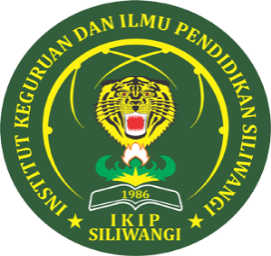 INSTITUT KEGURUAN DAN ILMU PENDIDIKAN (IKIP) SILIWANGIFAKULTAS PENDIDIKAN BAHASAJURUSAN / PROGRAM STUDI PENDIDIKAN BAHASA INDONESIAINSTITUT KEGURUAN DAN ILMU PENDIDIKAN (IKIP) SILIWANGIFAKULTAS PENDIDIKAN BAHASAJURUSAN / PROGRAM STUDI PENDIDIKAN BAHASA INDONESIAINSTITUT KEGURUAN DAN ILMU PENDIDIKAN (IKIP) SILIWANGIFAKULTAS PENDIDIKAN BAHASAJURUSAN / PROGRAM STUDI PENDIDIKAN BAHASA INDONESIAINSTITUT KEGURUAN DAN ILMU PENDIDIKAN (IKIP) SILIWANGIFAKULTAS PENDIDIKAN BAHASAJURUSAN / PROGRAM STUDI PENDIDIKAN BAHASA INDONESIAINSTITUT KEGURUAN DAN ILMU PENDIDIKAN (IKIP) SILIWANGIFAKULTAS PENDIDIKAN BAHASAJURUSAN / PROGRAM STUDI PENDIDIKAN BAHASA INDONESIAINSTITUT KEGURUAN DAN ILMU PENDIDIKAN (IKIP) SILIWANGIFAKULTAS PENDIDIKAN BAHASAJURUSAN / PROGRAM STUDI PENDIDIKAN BAHASA INDONESIAINSTITUT KEGURUAN DAN ILMU PENDIDIKAN (IKIP) SILIWANGIFAKULTAS PENDIDIKAN BAHASAJURUSAN / PROGRAM STUDI PENDIDIKAN BAHASA INDONESIAINSTITUT KEGURUAN DAN ILMU PENDIDIKAN (IKIP) SILIWANGIFAKULTAS PENDIDIKAN BAHASAJURUSAN / PROGRAM STUDI PENDIDIKAN BAHASA INDONESIAINSTITUT KEGURUAN DAN ILMU PENDIDIKAN (IKIP) SILIWANGIFAKULTAS PENDIDIKAN BAHASAJURUSAN / PROGRAM STUDI PENDIDIKAN BAHASA INDONESIAINSTITUT KEGURUAN DAN ILMU PENDIDIKAN (IKIP) SILIWANGIFAKULTAS PENDIDIKAN BAHASAJURUSAN / PROGRAM STUDI PENDIDIKAN BAHASA INDONESIAINSTITUT KEGURUAN DAN ILMU PENDIDIKAN (IKIP) SILIWANGIFAKULTAS PENDIDIKAN BAHASAJURUSAN / PROGRAM STUDI PENDIDIKAN BAHASA INDONESIAINSTITUT KEGURUAN DAN ILMU PENDIDIKAN (IKIP) SILIWANGIFAKULTAS PENDIDIKAN BAHASAJURUSAN / PROGRAM STUDI PENDIDIKAN BAHASA INDONESIAINSTITUT KEGURUAN DAN ILMU PENDIDIKAN (IKIP) SILIWANGIFAKULTAS PENDIDIKAN BAHASAJURUSAN / PROGRAM STUDI PENDIDIKAN BAHASA INDONESIAINSTITUT KEGURUAN DAN ILMU PENDIDIKAN (IKIP) SILIWANGIFAKULTAS PENDIDIKAN BAHASAJURUSAN / PROGRAM STUDI PENDIDIKAN BAHASA INDONESIAINSTITUT KEGURUAN DAN ILMU PENDIDIKAN (IKIP) SILIWANGIFAKULTAS PENDIDIKAN BAHASAJURUSAN / PROGRAM STUDI PENDIDIKAN BAHASA INDONESIAINSTITUT KEGURUAN DAN ILMU PENDIDIKAN (IKIP) SILIWANGIFAKULTAS PENDIDIKAN BAHASAJURUSAN / PROGRAM STUDI PENDIDIKAN BAHASA INDONESIARENCANA PEMBELAJARAN SEMESTER (RPS)RENCANA PEMBELAJARAN SEMESTER (RPS)RENCANA PEMBELAJARAN SEMESTER (RPS)RENCANA PEMBELAJARAN SEMESTER (RPS)RENCANA PEMBELAJARAN SEMESTER (RPS)RENCANA PEMBELAJARAN SEMESTER (RPS)RENCANA PEMBELAJARAN SEMESTER (RPS)RENCANA PEMBELAJARAN SEMESTER (RPS)RENCANA PEMBELAJARAN SEMESTER (RPS)RENCANA PEMBELAJARAN SEMESTER (RPS)RENCANA PEMBELAJARAN SEMESTER (RPS)RENCANA PEMBELAJARAN SEMESTER (RPS)RENCANA PEMBELAJARAN SEMESTER (RPS)RENCANA PEMBELAJARAN SEMESTER (RPS)RENCANA PEMBELAJARAN SEMESTER (RPS)RENCANA PEMBELAJARAN SEMESTER (RPS)RENCANA PEMBELAJARAN SEMESTER (RPS)RENCANA PEMBELAJARAN SEMESTER (RPS)Nama Mata KuliahNama Mata KuliahNama Mata KuliahNama Mata KuliahNama Mata KuliahKode Mata KuliahKode Mata KuliahKode Mata KuliahBobot (sks)Bobot (sks)Bobot (sks)Bobot (sks)Bobot (sks)Bobot (sks)SemesterSemesterTgl PenyusunanTgl PenyusunanFONOLOGI BAHASA INDONESIAFONOLOGI BAHASA INDONESIAFONOLOGI BAHASA INDONESIAFONOLOGI BAHASA INDONESIAFONOLOGI BAHASA INDONESIA4221623224422162322442216232242222222211 Februari 202011 Februari 2020OtorisasiOtorisasiOtorisasiOtorisasiOtorisasiNama Koordinator Pengembang RPSNama Koordinator Pengembang RPSNama Koordinator Pengembang RPSNama Koordinator Pengembang RPSNama Koordinator Pengembang RPSKoordinator Bidang KeahlianKoordinator Bidang KeahlianKoordinator Bidang KeahlianKoordinator Bidang KeahlianKa PRODIKa PRODIKa PRODIKa PRODIOtorisasiOtorisasiOtorisasiOtorisasiOtorisasiR. Mekar Ismayani, M.Pd.R. Mekar Ismayani, M.Pd.R. Mekar Ismayani, M.Pd.R. Mekar Ismayani, M.Pd.R. Mekar Ismayani, M.Pd.Dr. H. Rochmat Tri Sudrajat, M.Pd.Dr. H. Rochmat Tri Sudrajat, M.Pd.Dr. H. Rochmat Tri Sudrajat, M.Pd.Dr. H. Rochmat Tri Sudrajat, M.Pd.Dr. Hj. R. Ika Mustika, M.Pd.Dr. Hj. R. Ika Mustika, M.Pd.Dr. Hj. R. Ika Mustika, M.Pd.Dr. Hj. R. Ika Mustika, M.Pd.Capaian Pembelajaran (CP)Capaian Pembelajaran (CP)CPL-PRODI  (Capaian Pembelajaran Lulusan Program Studi)      CPL-PRODI  (Capaian Pembelajaran Lulusan Program Studi)      CPL-PRODI  (Capaian Pembelajaran Lulusan Program Studi)      CPL-PRODI  (Capaian Pembelajaran Lulusan Program Studi)      CPL-PRODI  (Capaian Pembelajaran Lulusan Program Studi)      CPL-PRODI  (Capaian Pembelajaran Lulusan Program Studi)      CPL-PRODI  (Capaian Pembelajaran Lulusan Program Studi)      CPL-PRODI  (Capaian Pembelajaran Lulusan Program Studi)      CPL-PRODI  (Capaian Pembelajaran Lulusan Program Studi)      CPL-PRODI  (Capaian Pembelajaran Lulusan Program Studi)      CPL-PRODI  (Capaian Pembelajaran Lulusan Program Studi)      CPL-PRODI  (Capaian Pembelajaran Lulusan Program Studi)      CPL-PRODI  (Capaian Pembelajaran Lulusan Program Studi)      CPL-PRODI  (Capaian Pembelajaran Lulusan Program Studi)      CPL-PRODI  (Capaian Pembelajaran Lulusan Program Studi)      CPL-PRODI  (Capaian Pembelajaran Lulusan Program Studi)      Capaian Pembelajaran (CP)Capaian Pembelajaran (CP)SIKAPSIKAPSIKAPCP-SA. Mampu mengambil keputusan strategis di bidang pendidikan bahasa Indonesia berdasarkan informasi dan data yang relevan.CP-SA. Mampu mengambil keputusan strategis di bidang pendidikan bahasa Indonesia berdasarkan informasi dan data yang relevan.CP-SA. Mampu mengambil keputusan strategis di bidang pendidikan bahasa Indonesia berdasarkan informasi dan data yang relevan.CP-SA. Mampu mengambil keputusan strategis di bidang pendidikan bahasa Indonesia berdasarkan informasi dan data yang relevan.CP-SA. Mampu mengambil keputusan strategis di bidang pendidikan bahasa Indonesia berdasarkan informasi dan data yang relevan.CP-SA. Mampu mengambil keputusan strategis di bidang pendidikan bahasa Indonesia berdasarkan informasi dan data yang relevan.CP-SA. Mampu mengambil keputusan strategis di bidang pendidikan bahasa Indonesia berdasarkan informasi dan data yang relevan.CP-SA. Mampu mengambil keputusan strategis di bidang pendidikan bahasa Indonesia berdasarkan informasi dan data yang relevan.CP-SA. Mampu mengambil keputusan strategis di bidang pendidikan bahasa Indonesia berdasarkan informasi dan data yang relevan.CP-SA. Mampu mengambil keputusan strategis di bidang pendidikan bahasa Indonesia berdasarkan informasi dan data yang relevan.CP-SA. Mampu mengambil keputusan strategis di bidang pendidikan bahasa Indonesia berdasarkan informasi dan data yang relevan.CP-SA. Mampu mengambil keputusan strategis di bidang pendidikan bahasa Indonesia berdasarkan informasi dan data yang relevan.CP-SA. Mampu mengambil keputusan strategis di bidang pendidikan bahasa Indonesia berdasarkan informasi dan data yang relevan.Capaian Pembelajaran (CP)Capaian Pembelajaran (CP)SIKAPSIKAPSIKAPCP-SB. Mampu mengelola sumber daya pendidikan bahasa Indonesia, organisasi, dan mengomunikasi-kan hasil pengelolaannya secara bertanggung jawab kepada pemangku kepentingan.CP-SB. Mampu mengelola sumber daya pendidikan bahasa Indonesia, organisasi, dan mengomunikasi-kan hasil pengelolaannya secara bertanggung jawab kepada pemangku kepentingan.CP-SB. Mampu mengelola sumber daya pendidikan bahasa Indonesia, organisasi, dan mengomunikasi-kan hasil pengelolaannya secara bertanggung jawab kepada pemangku kepentingan.CP-SB. Mampu mengelola sumber daya pendidikan bahasa Indonesia, organisasi, dan mengomunikasi-kan hasil pengelolaannya secara bertanggung jawab kepada pemangku kepentingan.CP-SB. Mampu mengelola sumber daya pendidikan bahasa Indonesia, organisasi, dan mengomunikasi-kan hasil pengelolaannya secara bertanggung jawab kepada pemangku kepentingan.CP-SB. Mampu mengelola sumber daya pendidikan bahasa Indonesia, organisasi, dan mengomunikasi-kan hasil pengelolaannya secara bertanggung jawab kepada pemangku kepentingan.CP-SB. Mampu mengelola sumber daya pendidikan bahasa Indonesia, organisasi, dan mengomunikasi-kan hasil pengelolaannya secara bertanggung jawab kepada pemangku kepentingan.CP-SB. Mampu mengelola sumber daya pendidikan bahasa Indonesia, organisasi, dan mengomunikasi-kan hasil pengelolaannya secara bertanggung jawab kepada pemangku kepentingan.CP-SB. Mampu mengelola sumber daya pendidikan bahasa Indonesia, organisasi, dan mengomunikasi-kan hasil pengelolaannya secara bertanggung jawab kepada pemangku kepentingan.CP-SB. Mampu mengelola sumber daya pendidikan bahasa Indonesia, organisasi, dan mengomunikasi-kan hasil pengelolaannya secara bertanggung jawab kepada pemangku kepentingan.CP-SB. Mampu mengelola sumber daya pendidikan bahasa Indonesia, organisasi, dan mengomunikasi-kan hasil pengelolaannya secara bertanggung jawab kepada pemangku kepentingan.CP-SB. Mampu mengelola sumber daya pendidikan bahasa Indonesia, organisasi, dan mengomunikasi-kan hasil pengelolaannya secara bertanggung jawab kepada pemangku kepentingan.CP-SB. Mampu mengelola sumber daya pendidikan bahasa Indonesia, organisasi, dan mengomunikasi-kan hasil pengelolaannya secara bertanggung jawab kepada pemangku kepentingan.Capaian Pembelajaran (CP)Capaian Pembelajaran (CP)PENGUASAAN PENGETAHUANPENGUASAAN PENGETAHUANPENGUASAAN PENGETAHUANCP-PPA. Mampu menguasai konsep, struktur, materi dan pola pikir keilmuan bahasa Indonesia yang diperlukan untuk melaksanakan pembelajaran di satuan pendidikan dasar dan menengah serta studi ke jenjang berikutnya.CP-PPA. Mampu menguasai konsep, struktur, materi dan pola pikir keilmuan bahasa Indonesia yang diperlukan untuk melaksanakan pembelajaran di satuan pendidikan dasar dan menengah serta studi ke jenjang berikutnya.CP-PPA. Mampu menguasai konsep, struktur, materi dan pola pikir keilmuan bahasa Indonesia yang diperlukan untuk melaksanakan pembelajaran di satuan pendidikan dasar dan menengah serta studi ke jenjang berikutnya.CP-PPA. Mampu menguasai konsep, struktur, materi dan pola pikir keilmuan bahasa Indonesia yang diperlukan untuk melaksanakan pembelajaran di satuan pendidikan dasar dan menengah serta studi ke jenjang berikutnya.CP-PPA. Mampu menguasai konsep, struktur, materi dan pola pikir keilmuan bahasa Indonesia yang diperlukan untuk melaksanakan pembelajaran di satuan pendidikan dasar dan menengah serta studi ke jenjang berikutnya.CP-PPA. Mampu menguasai konsep, struktur, materi dan pola pikir keilmuan bahasa Indonesia yang diperlukan untuk melaksanakan pembelajaran di satuan pendidikan dasar dan menengah serta studi ke jenjang berikutnya.CP-PPA. Mampu menguasai konsep, struktur, materi dan pola pikir keilmuan bahasa Indonesia yang diperlukan untuk melaksanakan pembelajaran di satuan pendidikan dasar dan menengah serta studi ke jenjang berikutnya.CP-PPA. Mampu menguasai konsep, struktur, materi dan pola pikir keilmuan bahasa Indonesia yang diperlukan untuk melaksanakan pembelajaran di satuan pendidikan dasar dan menengah serta studi ke jenjang berikutnya.CP-PPA. Mampu menguasai konsep, struktur, materi dan pola pikir keilmuan bahasa Indonesia yang diperlukan untuk melaksanakan pembelajaran di satuan pendidikan dasar dan menengah serta studi ke jenjang berikutnya.CP-PPA. Mampu menguasai konsep, struktur, materi dan pola pikir keilmuan bahasa Indonesia yang diperlukan untuk melaksanakan pembelajaran di satuan pendidikan dasar dan menengah serta studi ke jenjang berikutnya.CP-PPA. Mampu menguasai konsep, struktur, materi dan pola pikir keilmuan bahasa Indonesia yang diperlukan untuk melaksanakan pembelajaran di satuan pendidikan dasar dan menengah serta studi ke jenjang berikutnya.CP-PPA. Mampu menguasai konsep, struktur, materi dan pola pikir keilmuan bahasa Indonesia yang diperlukan untuk melaksanakan pembelajaran di satuan pendidikan dasar dan menengah serta studi ke jenjang berikutnya.CP-PPA. Mampu menguasai konsep, struktur, materi dan pola pikir keilmuan bahasa Indonesia yang diperlukan untuk melaksanakan pembelajaran di satuan pendidikan dasar dan menengah serta studi ke jenjang berikutnya.Capaian Pembelajaran (CP)Capaian Pembelajaran (CP)PENGUASAAN PENGETAHUANPENGUASAAN PENGETAHUANPENGUASAAN PENGETAHUANCP-PPB. Mampu menguasai konsep dan prinsip pedagogi, didaktik bahasa Indonesia untuk mendukung tugas profesionalnya sebagai pendidikan Bahasa Indonesia.CP-PPB. Mampu menguasai konsep dan prinsip pedagogi, didaktik bahasa Indonesia untuk mendukung tugas profesionalnya sebagai pendidikan Bahasa Indonesia.CP-PPB. Mampu menguasai konsep dan prinsip pedagogi, didaktik bahasa Indonesia untuk mendukung tugas profesionalnya sebagai pendidikan Bahasa Indonesia.CP-PPB. Mampu menguasai konsep dan prinsip pedagogi, didaktik bahasa Indonesia untuk mendukung tugas profesionalnya sebagai pendidikan Bahasa Indonesia.CP-PPB. Mampu menguasai konsep dan prinsip pedagogi, didaktik bahasa Indonesia untuk mendukung tugas profesionalnya sebagai pendidikan Bahasa Indonesia.CP-PPB. Mampu menguasai konsep dan prinsip pedagogi, didaktik bahasa Indonesia untuk mendukung tugas profesionalnya sebagai pendidikan Bahasa Indonesia.CP-PPB. Mampu menguasai konsep dan prinsip pedagogi, didaktik bahasa Indonesia untuk mendukung tugas profesionalnya sebagai pendidikan Bahasa Indonesia.CP-PPB. Mampu menguasai konsep dan prinsip pedagogi, didaktik bahasa Indonesia untuk mendukung tugas profesionalnya sebagai pendidikan Bahasa Indonesia.CP-PPB. Mampu menguasai konsep dan prinsip pedagogi, didaktik bahasa Indonesia untuk mendukung tugas profesionalnya sebagai pendidikan Bahasa Indonesia.CP-PPB. Mampu menguasai konsep dan prinsip pedagogi, didaktik bahasa Indonesia untuk mendukung tugas profesionalnya sebagai pendidikan Bahasa Indonesia.CP-PPB. Mampu menguasai konsep dan prinsip pedagogi, didaktik bahasa Indonesia untuk mendukung tugas profesionalnya sebagai pendidikan Bahasa Indonesia.CP-PPB. Mampu menguasai konsep dan prinsip pedagogi, didaktik bahasa Indonesia untuk mendukung tugas profesionalnya sebagai pendidikan Bahasa Indonesia.CP-PPB. Mampu menguasai konsep dan prinsip pedagogi, didaktik bahasa Indonesia untuk mendukung tugas profesionalnya sebagai pendidikan Bahasa Indonesia.Capaian Pembelajaran (CP)Capaian Pembelajaran (CP)KETERAMPILAN UMUMKETERAMPILAN UMUMKETERAMPILAN UMUMCP-KUA. Mampu mengaplikasikan konsep dan prinsip pedagogi, didaktik bahasa Indonesia serta keilmuan bahasa untuk melakukan perencanaan, pengelolahan, implementasi, evaluasi, dengan memanfaatkan IPTEKS yang berorentasi pada kecakapan hidup (life skill).CP-KUA. Mampu mengaplikasikan konsep dan prinsip pedagogi, didaktik bahasa Indonesia serta keilmuan bahasa untuk melakukan perencanaan, pengelolahan, implementasi, evaluasi, dengan memanfaatkan IPTEKS yang berorentasi pada kecakapan hidup (life skill).CP-KUA. Mampu mengaplikasikan konsep dan prinsip pedagogi, didaktik bahasa Indonesia serta keilmuan bahasa untuk melakukan perencanaan, pengelolahan, implementasi, evaluasi, dengan memanfaatkan IPTEKS yang berorentasi pada kecakapan hidup (life skill).CP-KUA. Mampu mengaplikasikan konsep dan prinsip pedagogi, didaktik bahasa Indonesia serta keilmuan bahasa untuk melakukan perencanaan, pengelolahan, implementasi, evaluasi, dengan memanfaatkan IPTEKS yang berorentasi pada kecakapan hidup (life skill).CP-KUA. Mampu mengaplikasikan konsep dan prinsip pedagogi, didaktik bahasa Indonesia serta keilmuan bahasa untuk melakukan perencanaan, pengelolahan, implementasi, evaluasi, dengan memanfaatkan IPTEKS yang berorentasi pada kecakapan hidup (life skill).CP-KUA. Mampu mengaplikasikan konsep dan prinsip pedagogi, didaktik bahasa Indonesia serta keilmuan bahasa untuk melakukan perencanaan, pengelolahan, implementasi, evaluasi, dengan memanfaatkan IPTEKS yang berorentasi pada kecakapan hidup (life skill).CP-KUA. Mampu mengaplikasikan konsep dan prinsip pedagogi, didaktik bahasa Indonesia serta keilmuan bahasa untuk melakukan perencanaan, pengelolahan, implementasi, evaluasi, dengan memanfaatkan IPTEKS yang berorentasi pada kecakapan hidup (life skill).CP-KUA. Mampu mengaplikasikan konsep dan prinsip pedagogi, didaktik bahasa Indonesia serta keilmuan bahasa untuk melakukan perencanaan, pengelolahan, implementasi, evaluasi, dengan memanfaatkan IPTEKS yang berorentasi pada kecakapan hidup (life skill).CP-KUA. Mampu mengaplikasikan konsep dan prinsip pedagogi, didaktik bahasa Indonesia serta keilmuan bahasa untuk melakukan perencanaan, pengelolahan, implementasi, evaluasi, dengan memanfaatkan IPTEKS yang berorentasi pada kecakapan hidup (life skill).CP-KUA. Mampu mengaplikasikan konsep dan prinsip pedagogi, didaktik bahasa Indonesia serta keilmuan bahasa untuk melakukan perencanaan, pengelolahan, implementasi, evaluasi, dengan memanfaatkan IPTEKS yang berorentasi pada kecakapan hidup (life skill).CP-KUA. Mampu mengaplikasikan konsep dan prinsip pedagogi, didaktik bahasa Indonesia serta keilmuan bahasa untuk melakukan perencanaan, pengelolahan, implementasi, evaluasi, dengan memanfaatkan IPTEKS yang berorentasi pada kecakapan hidup (life skill).CP-KUA. Mampu mengaplikasikan konsep dan prinsip pedagogi, didaktik bahasa Indonesia serta keilmuan bahasa untuk melakukan perencanaan, pengelolahan, implementasi, evaluasi, dengan memanfaatkan IPTEKS yang berorentasi pada kecakapan hidup (life skill).CP-KUA. Mampu mengaplikasikan konsep dan prinsip pedagogi, didaktik bahasa Indonesia serta keilmuan bahasa untuk melakukan perencanaan, pengelolahan, implementasi, evaluasi, dengan memanfaatkan IPTEKS yang berorentasi pada kecakapan hidup (life skill).Capaian Pembelajaran (CP)Capaian Pembelajaran (CP)KETERAMPILAN UMUMKETERAMPILAN UMUMKETERAMPILAN UMUMCP-KUB.  Mampu merancang, melaksanakan penelitian dan mempublikasikan hasilnya sehingga dapat digunakan sebagai alternatif penyelesaian masalah di bidang pendidikan bahasa Indonesia.CP-KUB.  Mampu merancang, melaksanakan penelitian dan mempublikasikan hasilnya sehingga dapat digunakan sebagai alternatif penyelesaian masalah di bidang pendidikan bahasa Indonesia.CP-KUB.  Mampu merancang, melaksanakan penelitian dan mempublikasikan hasilnya sehingga dapat digunakan sebagai alternatif penyelesaian masalah di bidang pendidikan bahasa Indonesia.CP-KUB.  Mampu merancang, melaksanakan penelitian dan mempublikasikan hasilnya sehingga dapat digunakan sebagai alternatif penyelesaian masalah di bidang pendidikan bahasa Indonesia.CP-KUB.  Mampu merancang, melaksanakan penelitian dan mempublikasikan hasilnya sehingga dapat digunakan sebagai alternatif penyelesaian masalah di bidang pendidikan bahasa Indonesia.CP-KUB.  Mampu merancang, melaksanakan penelitian dan mempublikasikan hasilnya sehingga dapat digunakan sebagai alternatif penyelesaian masalah di bidang pendidikan bahasa Indonesia.CP-KUB.  Mampu merancang, melaksanakan penelitian dan mempublikasikan hasilnya sehingga dapat digunakan sebagai alternatif penyelesaian masalah di bidang pendidikan bahasa Indonesia.CP-KUB.  Mampu merancang, melaksanakan penelitian dan mempublikasikan hasilnya sehingga dapat digunakan sebagai alternatif penyelesaian masalah di bidang pendidikan bahasa Indonesia.CP-KUB.  Mampu merancang, melaksanakan penelitian dan mempublikasikan hasilnya sehingga dapat digunakan sebagai alternatif penyelesaian masalah di bidang pendidikan bahasa Indonesia.CP-KUB.  Mampu merancang, melaksanakan penelitian dan mempublikasikan hasilnya sehingga dapat digunakan sebagai alternatif penyelesaian masalah di bidang pendidikan bahasa Indonesia.CP-KUB.  Mampu merancang, melaksanakan penelitian dan mempublikasikan hasilnya sehingga dapat digunakan sebagai alternatif penyelesaian masalah di bidang pendidikan bahasa Indonesia.CP-KUB.  Mampu merancang, melaksanakan penelitian dan mempublikasikan hasilnya sehingga dapat digunakan sebagai alternatif penyelesaian masalah di bidang pendidikan bahasa Indonesia.CP-KUB.  Mampu merancang, melaksanakan penelitian dan mempublikasikan hasilnya sehingga dapat digunakan sebagai alternatif penyelesaian masalah di bidang pendidikan bahasa Indonesia.Capaian Pembelajaran (CP)Capaian Pembelajaran (CP)KETERAMPILAN KHUSUSKETERAMPILAN KHUSUSKETERAMPILAN KHUSUSCP-KKA. Mampu mengaplikasikan konsep dan prinsip pedagogi, didaktik bahasa Indonesia untuk entrepreneur literasi bahasa serta keilmuan bahasa untuk melakukan perencanaan, pengelolaan, implementasi, evaluasi, dengan memanfaatkan IPTEKS yang berorentasi pada kecakapan hidup (life skill).CP-KKA. Mampu mengaplikasikan konsep dan prinsip pedagogi, didaktik bahasa Indonesia untuk entrepreneur literasi bahasa serta keilmuan bahasa untuk melakukan perencanaan, pengelolaan, implementasi, evaluasi, dengan memanfaatkan IPTEKS yang berorentasi pada kecakapan hidup (life skill).CP-KKA. Mampu mengaplikasikan konsep dan prinsip pedagogi, didaktik bahasa Indonesia untuk entrepreneur literasi bahasa serta keilmuan bahasa untuk melakukan perencanaan, pengelolaan, implementasi, evaluasi, dengan memanfaatkan IPTEKS yang berorentasi pada kecakapan hidup (life skill).CP-KKA. Mampu mengaplikasikan konsep dan prinsip pedagogi, didaktik bahasa Indonesia untuk entrepreneur literasi bahasa serta keilmuan bahasa untuk melakukan perencanaan, pengelolaan, implementasi, evaluasi, dengan memanfaatkan IPTEKS yang berorentasi pada kecakapan hidup (life skill).CP-KKA. Mampu mengaplikasikan konsep dan prinsip pedagogi, didaktik bahasa Indonesia untuk entrepreneur literasi bahasa serta keilmuan bahasa untuk melakukan perencanaan, pengelolaan, implementasi, evaluasi, dengan memanfaatkan IPTEKS yang berorentasi pada kecakapan hidup (life skill).CP-KKA. Mampu mengaplikasikan konsep dan prinsip pedagogi, didaktik bahasa Indonesia untuk entrepreneur literasi bahasa serta keilmuan bahasa untuk melakukan perencanaan, pengelolaan, implementasi, evaluasi, dengan memanfaatkan IPTEKS yang berorentasi pada kecakapan hidup (life skill).CP-KKA. Mampu mengaplikasikan konsep dan prinsip pedagogi, didaktik bahasa Indonesia untuk entrepreneur literasi bahasa serta keilmuan bahasa untuk melakukan perencanaan, pengelolaan, implementasi, evaluasi, dengan memanfaatkan IPTEKS yang berorentasi pada kecakapan hidup (life skill).CP-KKA. Mampu mengaplikasikan konsep dan prinsip pedagogi, didaktik bahasa Indonesia untuk entrepreneur literasi bahasa serta keilmuan bahasa untuk melakukan perencanaan, pengelolaan, implementasi, evaluasi, dengan memanfaatkan IPTEKS yang berorentasi pada kecakapan hidup (life skill).CP-KKA. Mampu mengaplikasikan konsep dan prinsip pedagogi, didaktik bahasa Indonesia untuk entrepreneur literasi bahasa serta keilmuan bahasa untuk melakukan perencanaan, pengelolaan, implementasi, evaluasi, dengan memanfaatkan IPTEKS yang berorentasi pada kecakapan hidup (life skill).CP-KKA. Mampu mengaplikasikan konsep dan prinsip pedagogi, didaktik bahasa Indonesia untuk entrepreneur literasi bahasa serta keilmuan bahasa untuk melakukan perencanaan, pengelolaan, implementasi, evaluasi, dengan memanfaatkan IPTEKS yang berorentasi pada kecakapan hidup (life skill).CP-KKA. Mampu mengaplikasikan konsep dan prinsip pedagogi, didaktik bahasa Indonesia untuk entrepreneur literasi bahasa serta keilmuan bahasa untuk melakukan perencanaan, pengelolaan, implementasi, evaluasi, dengan memanfaatkan IPTEKS yang berorentasi pada kecakapan hidup (life skill).CP-KKA. Mampu mengaplikasikan konsep dan prinsip pedagogi, didaktik bahasa Indonesia untuk entrepreneur literasi bahasa serta keilmuan bahasa untuk melakukan perencanaan, pengelolaan, implementasi, evaluasi, dengan memanfaatkan IPTEKS yang berorentasi pada kecakapan hidup (life skill).CP-KKA. Mampu mengaplikasikan konsep dan prinsip pedagogi, didaktik bahasa Indonesia untuk entrepreneur literasi bahasa serta keilmuan bahasa untuk melakukan perencanaan, pengelolaan, implementasi, evaluasi, dengan memanfaatkan IPTEKS yang berorentasi pada kecakapan hidup (life skill).Capaian Pembelajaran (CP)Capaian Pembelajaran (CP)CPMK (Capaian Pembelajaran Mata Kuliah)CPMK (Capaian Pembelajaran Mata Kuliah)CPMK (Capaian Pembelajaran Mata Kuliah)CPMK (Capaian Pembelajaran Mata Kuliah)CPMK (Capaian Pembelajaran Mata Kuliah)CPMK (Capaian Pembelajaran Mata Kuliah)CPMK (Capaian Pembelajaran Mata Kuliah)CPMK (Capaian Pembelajaran Mata Kuliah)CPMK (Capaian Pembelajaran Mata Kuliah)CPMK (Capaian Pembelajaran Mata Kuliah)CPMK (Capaian Pembelajaran Mata Kuliah)CPMK (Capaian Pembelajaran Mata Kuliah)CPMK (Capaian Pembelajaran Mata Kuliah)CPMK (Capaian Pembelajaran Mata Kuliah)CPMK (Capaian Pembelajaran Mata Kuliah)CPMK (Capaian Pembelajaran Mata Kuliah)Capaian Pembelajaran (CP)Capaian Pembelajaran (CP)CMPK1CMPK1Bertakwa kepada Tuhan yang Maha Esa dan Menunjukkan sikap religius.Bertakwa kepada Tuhan yang Maha Esa dan Menunjukkan sikap religius.Bertakwa kepada Tuhan yang Maha Esa dan Menunjukkan sikap religius.Bertakwa kepada Tuhan yang Maha Esa dan Menunjukkan sikap religius.Bertakwa kepada Tuhan yang Maha Esa dan Menunjukkan sikap religius.Bertakwa kepada Tuhan yang Maha Esa dan Menunjukkan sikap religius.Bertakwa kepada Tuhan yang Maha Esa dan Menunjukkan sikap religius.Bertakwa kepada Tuhan yang Maha Esa dan Menunjukkan sikap religius.Bertakwa kepada Tuhan yang Maha Esa dan Menunjukkan sikap religius.Bertakwa kepada Tuhan yang Maha Esa dan Menunjukkan sikap religius.Bertakwa kepada Tuhan yang Maha Esa dan Menunjukkan sikap religius.Bertakwa kepada Tuhan yang Maha Esa dan Menunjukkan sikap religius.Bertakwa kepada Tuhan yang Maha Esa dan Menunjukkan sikap religius.Bertakwa kepada Tuhan yang Maha Esa dan Menunjukkan sikap religius.Capaian Pembelajaran (CP)Capaian Pembelajaran (CP)CMPK2CMPK2Berperan sebagai warga negara yang bangga dan cinta tanah air, memiliki nasionalisme serta rasa tanggung jawab pada negara dan bangsa.Berperan sebagai warga negara yang bangga dan cinta tanah air, memiliki nasionalisme serta rasa tanggung jawab pada negara dan bangsa.Berperan sebagai warga negara yang bangga dan cinta tanah air, memiliki nasionalisme serta rasa tanggung jawab pada negara dan bangsa.Berperan sebagai warga negara yang bangga dan cinta tanah air, memiliki nasionalisme serta rasa tanggung jawab pada negara dan bangsa.Berperan sebagai warga negara yang bangga dan cinta tanah air, memiliki nasionalisme serta rasa tanggung jawab pada negara dan bangsa.Berperan sebagai warga negara yang bangga dan cinta tanah air, memiliki nasionalisme serta rasa tanggung jawab pada negara dan bangsa.Berperan sebagai warga negara yang bangga dan cinta tanah air, memiliki nasionalisme serta rasa tanggung jawab pada negara dan bangsa.Berperan sebagai warga negara yang bangga dan cinta tanah air, memiliki nasionalisme serta rasa tanggung jawab pada negara dan bangsa.Berperan sebagai warga negara yang bangga dan cinta tanah air, memiliki nasionalisme serta rasa tanggung jawab pada negara dan bangsa.Berperan sebagai warga negara yang bangga dan cinta tanah air, memiliki nasionalisme serta rasa tanggung jawab pada negara dan bangsa.Berperan sebagai warga negara yang bangga dan cinta tanah air, memiliki nasionalisme serta rasa tanggung jawab pada negara dan bangsa.Berperan sebagai warga negara yang bangga dan cinta tanah air, memiliki nasionalisme serta rasa tanggung jawab pada negara dan bangsa.Berperan sebagai warga negara yang bangga dan cinta tanah air, memiliki nasionalisme serta rasa tanggung jawab pada negara dan bangsa.Berperan sebagai warga negara yang bangga dan cinta tanah air, memiliki nasionalisme serta rasa tanggung jawab pada negara dan bangsa.Capaian Pembelajaran (CP)Capaian Pembelajaran (CP)CMPK3CMPK3Menunjukkan sikap bertanggung jawab atas pekerjaan di bidang pendidikan bahasa dan sastra Indonesia secara mandiri.Menunjukkan sikap bertanggung jawab atas pekerjaan di bidang pendidikan bahasa dan sastra Indonesia secara mandiri.Menunjukkan sikap bertanggung jawab atas pekerjaan di bidang pendidikan bahasa dan sastra Indonesia secara mandiri.Menunjukkan sikap bertanggung jawab atas pekerjaan di bidang pendidikan bahasa dan sastra Indonesia secara mandiri.Menunjukkan sikap bertanggung jawab atas pekerjaan di bidang pendidikan bahasa dan sastra Indonesia secara mandiri.Menunjukkan sikap bertanggung jawab atas pekerjaan di bidang pendidikan bahasa dan sastra Indonesia secara mandiri.Menunjukkan sikap bertanggung jawab atas pekerjaan di bidang pendidikan bahasa dan sastra Indonesia secara mandiri.Menunjukkan sikap bertanggung jawab atas pekerjaan di bidang pendidikan bahasa dan sastra Indonesia secara mandiri.Menunjukkan sikap bertanggung jawab atas pekerjaan di bidang pendidikan bahasa dan sastra Indonesia secara mandiri.Menunjukkan sikap bertanggung jawab atas pekerjaan di bidang pendidikan bahasa dan sastra Indonesia secara mandiri.Menunjukkan sikap bertanggung jawab atas pekerjaan di bidang pendidikan bahasa dan sastra Indonesia secara mandiri.Menunjukkan sikap bertanggung jawab atas pekerjaan di bidang pendidikan bahasa dan sastra Indonesia secara mandiri.Menunjukkan sikap bertanggung jawab atas pekerjaan di bidang pendidikan bahasa dan sastra Indonesia secara mandiri.Menunjukkan sikap bertanggung jawab atas pekerjaan di bidang pendidikan bahasa dan sastra Indonesia secara mandiri.Capaian Pembelajaran (CP)Capaian Pembelajaran (CP)CMPK4CMPK4Menguasai konsep dasar kebahasaan dan kesastraan, keterampilan berbahasa dan bersastra, pembelajaran bahasa dan sastra, penelitian bahasa dan sastra, serta penelitian pendidikan bahasa dan sastra.Menguasai konsep dasar kebahasaan dan kesastraan, keterampilan berbahasa dan bersastra, pembelajaran bahasa dan sastra, penelitian bahasa dan sastra, serta penelitian pendidikan bahasa dan sastra.Menguasai konsep dasar kebahasaan dan kesastraan, keterampilan berbahasa dan bersastra, pembelajaran bahasa dan sastra, penelitian bahasa dan sastra, serta penelitian pendidikan bahasa dan sastra.Menguasai konsep dasar kebahasaan dan kesastraan, keterampilan berbahasa dan bersastra, pembelajaran bahasa dan sastra, penelitian bahasa dan sastra, serta penelitian pendidikan bahasa dan sastra.Menguasai konsep dasar kebahasaan dan kesastraan, keterampilan berbahasa dan bersastra, pembelajaran bahasa dan sastra, penelitian bahasa dan sastra, serta penelitian pendidikan bahasa dan sastra.Menguasai konsep dasar kebahasaan dan kesastraan, keterampilan berbahasa dan bersastra, pembelajaran bahasa dan sastra, penelitian bahasa dan sastra, serta penelitian pendidikan bahasa dan sastra.Menguasai konsep dasar kebahasaan dan kesastraan, keterampilan berbahasa dan bersastra, pembelajaran bahasa dan sastra, penelitian bahasa dan sastra, serta penelitian pendidikan bahasa dan sastra.Menguasai konsep dasar kebahasaan dan kesastraan, keterampilan berbahasa dan bersastra, pembelajaran bahasa dan sastra, penelitian bahasa dan sastra, serta penelitian pendidikan bahasa dan sastra.Menguasai konsep dasar kebahasaan dan kesastraan, keterampilan berbahasa dan bersastra, pembelajaran bahasa dan sastra, penelitian bahasa dan sastra, serta penelitian pendidikan bahasa dan sastra.Menguasai konsep dasar kebahasaan dan kesastraan, keterampilan berbahasa dan bersastra, pembelajaran bahasa dan sastra, penelitian bahasa dan sastra, serta penelitian pendidikan bahasa dan sastra.Menguasai konsep dasar kebahasaan dan kesastraan, keterampilan berbahasa dan bersastra, pembelajaran bahasa dan sastra, penelitian bahasa dan sastra, serta penelitian pendidikan bahasa dan sastra.Menguasai konsep dasar kebahasaan dan kesastraan, keterampilan berbahasa dan bersastra, pembelajaran bahasa dan sastra, penelitian bahasa dan sastra, serta penelitian pendidikan bahasa dan sastra.Menguasai konsep dasar kebahasaan dan kesastraan, keterampilan berbahasa dan bersastra, pembelajaran bahasa dan sastra, penelitian bahasa dan sastra, serta penelitian pendidikan bahasa dan sastra.Menguasai konsep dasar kebahasaan dan kesastraan, keterampilan berbahasa dan bersastra, pembelajaran bahasa dan sastra, penelitian bahasa dan sastra, serta penelitian pendidikan bahasa dan sastra.Capaian Pembelajaran (CP)Capaian Pembelajaran (CP)CMPK5CMPK5Menguasai konsep teori pengembangan pembelajaran bahasa dan sastra.Menguasai konsep teori pengembangan pembelajaran bahasa dan sastra.Menguasai konsep teori pengembangan pembelajaran bahasa dan sastra.Menguasai konsep teori pengembangan pembelajaran bahasa dan sastra.Menguasai konsep teori pengembangan pembelajaran bahasa dan sastra.Menguasai konsep teori pengembangan pembelajaran bahasa dan sastra.Menguasai konsep teori pengembangan pembelajaran bahasa dan sastra.Menguasai konsep teori pengembangan pembelajaran bahasa dan sastra.Menguasai konsep teori pengembangan pembelajaran bahasa dan sastra.Menguasai konsep teori pengembangan pembelajaran bahasa dan sastra.Menguasai konsep teori pengembangan pembelajaran bahasa dan sastra.Menguasai konsep teori pengembangan pembelajaran bahasa dan sastra.Menguasai konsep teori pengembangan pembelajaran bahasa dan sastra.Menguasai konsep teori pengembangan pembelajaran bahasa dan sastra.Capaian Pembelajaran (CP)Capaian Pembelajaran (CP)CMPK6CMPK6Mampu menerapkan pemikiran logis, kritis, sistematis, dan inovatif dalam konteks pengembangan atau implementasi ilmu pengetahuan dan teknologi yang memperhatikan dan menerapkan nilai humaniora yang sesuai dengan bidang keahliannya.Mampu menerapkan pemikiran logis, kritis, sistematis, dan inovatif dalam konteks pengembangan atau implementasi ilmu pengetahuan dan teknologi yang memperhatikan dan menerapkan nilai humaniora yang sesuai dengan bidang keahliannya.Mampu menerapkan pemikiran logis, kritis, sistematis, dan inovatif dalam konteks pengembangan atau implementasi ilmu pengetahuan dan teknologi yang memperhatikan dan menerapkan nilai humaniora yang sesuai dengan bidang keahliannya.Mampu menerapkan pemikiran logis, kritis, sistematis, dan inovatif dalam konteks pengembangan atau implementasi ilmu pengetahuan dan teknologi yang memperhatikan dan menerapkan nilai humaniora yang sesuai dengan bidang keahliannya.Mampu menerapkan pemikiran logis, kritis, sistematis, dan inovatif dalam konteks pengembangan atau implementasi ilmu pengetahuan dan teknologi yang memperhatikan dan menerapkan nilai humaniora yang sesuai dengan bidang keahliannya.Mampu menerapkan pemikiran logis, kritis, sistematis, dan inovatif dalam konteks pengembangan atau implementasi ilmu pengetahuan dan teknologi yang memperhatikan dan menerapkan nilai humaniora yang sesuai dengan bidang keahliannya.Mampu menerapkan pemikiran logis, kritis, sistematis, dan inovatif dalam konteks pengembangan atau implementasi ilmu pengetahuan dan teknologi yang memperhatikan dan menerapkan nilai humaniora yang sesuai dengan bidang keahliannya.Mampu menerapkan pemikiran logis, kritis, sistematis, dan inovatif dalam konteks pengembangan atau implementasi ilmu pengetahuan dan teknologi yang memperhatikan dan menerapkan nilai humaniora yang sesuai dengan bidang keahliannya.Mampu menerapkan pemikiran logis, kritis, sistematis, dan inovatif dalam konteks pengembangan atau implementasi ilmu pengetahuan dan teknologi yang memperhatikan dan menerapkan nilai humaniora yang sesuai dengan bidang keahliannya.Mampu menerapkan pemikiran logis, kritis, sistematis, dan inovatif dalam konteks pengembangan atau implementasi ilmu pengetahuan dan teknologi yang memperhatikan dan menerapkan nilai humaniora yang sesuai dengan bidang keahliannya.Mampu menerapkan pemikiran logis, kritis, sistematis, dan inovatif dalam konteks pengembangan atau implementasi ilmu pengetahuan dan teknologi yang memperhatikan dan menerapkan nilai humaniora yang sesuai dengan bidang keahliannya.Mampu menerapkan pemikiran logis, kritis, sistematis, dan inovatif dalam konteks pengembangan atau implementasi ilmu pengetahuan dan teknologi yang memperhatikan dan menerapkan nilai humaniora yang sesuai dengan bidang keahliannya.Mampu menerapkan pemikiran logis, kritis, sistematis, dan inovatif dalam konteks pengembangan atau implementasi ilmu pengetahuan dan teknologi yang memperhatikan dan menerapkan nilai humaniora yang sesuai dengan bidang keahliannya.Mampu menerapkan pemikiran logis, kritis, sistematis, dan inovatif dalam konteks pengembangan atau implementasi ilmu pengetahuan dan teknologi yang memperhatikan dan menerapkan nilai humaniora yang sesuai dengan bidang keahliannya.Capaian Pembelajaran (CP)Capaian Pembelajaran (CP)CMPK7CMPK7Mampu mengambil keputusan secara tepat dalam konteks penyelesaian masalah di bidang keahliannya, berdasarkan hasil analisis informasi dan data, unjuk kerja mandiri, bermutu, dan terukur.Mampu mengambil keputusan secara tepat dalam konteks penyelesaian masalah di bidang keahliannya, berdasarkan hasil analisis informasi dan data, unjuk kerja mandiri, bermutu, dan terukur.Mampu mengambil keputusan secara tepat dalam konteks penyelesaian masalah di bidang keahliannya, berdasarkan hasil analisis informasi dan data, unjuk kerja mandiri, bermutu, dan terukur.Mampu mengambil keputusan secara tepat dalam konteks penyelesaian masalah di bidang keahliannya, berdasarkan hasil analisis informasi dan data, unjuk kerja mandiri, bermutu, dan terukur.Mampu mengambil keputusan secara tepat dalam konteks penyelesaian masalah di bidang keahliannya, berdasarkan hasil analisis informasi dan data, unjuk kerja mandiri, bermutu, dan terukur.Mampu mengambil keputusan secara tepat dalam konteks penyelesaian masalah di bidang keahliannya, berdasarkan hasil analisis informasi dan data, unjuk kerja mandiri, bermutu, dan terukur.Mampu mengambil keputusan secara tepat dalam konteks penyelesaian masalah di bidang keahliannya, berdasarkan hasil analisis informasi dan data, unjuk kerja mandiri, bermutu, dan terukur.Mampu mengambil keputusan secara tepat dalam konteks penyelesaian masalah di bidang keahliannya, berdasarkan hasil analisis informasi dan data, unjuk kerja mandiri, bermutu, dan terukur.Mampu mengambil keputusan secara tepat dalam konteks penyelesaian masalah di bidang keahliannya, berdasarkan hasil analisis informasi dan data, unjuk kerja mandiri, bermutu, dan terukur.Mampu mengambil keputusan secara tepat dalam konteks penyelesaian masalah di bidang keahliannya, berdasarkan hasil analisis informasi dan data, unjuk kerja mandiri, bermutu, dan terukur.Mampu mengambil keputusan secara tepat dalam konteks penyelesaian masalah di bidang keahliannya, berdasarkan hasil analisis informasi dan data, unjuk kerja mandiri, bermutu, dan terukur.Mampu mengambil keputusan secara tepat dalam konteks penyelesaian masalah di bidang keahliannya, berdasarkan hasil analisis informasi dan data, unjuk kerja mandiri, bermutu, dan terukur.Mampu mengambil keputusan secara tepat dalam konteks penyelesaian masalah di bidang keahliannya, berdasarkan hasil analisis informasi dan data, unjuk kerja mandiri, bermutu, dan terukur.Mampu mengambil keputusan secara tepat dalam konteks penyelesaian masalah di bidang keahliannya, berdasarkan hasil analisis informasi dan data, unjuk kerja mandiri, bermutu, dan terukur.Capaian Pembelajaran (CP)Capaian Pembelajaran (CP)CMPK8CMPK8Mampu mengkaji implikasi pengembangan atau implementasi ilmu pengetahuan teknologi yang memperhatikan dan menerapkan nilai humaniora sesuai dengan keahliannya berdasarkan kaidah, tata cara dan etika ilmiah dalam rangka menghasilkan solusi, gagasan, desain atau kritik seni.Mampu mengkaji implikasi pengembangan atau implementasi ilmu pengetahuan teknologi yang memperhatikan dan menerapkan nilai humaniora sesuai dengan keahliannya berdasarkan kaidah, tata cara dan etika ilmiah dalam rangka menghasilkan solusi, gagasan, desain atau kritik seni.Mampu mengkaji implikasi pengembangan atau implementasi ilmu pengetahuan teknologi yang memperhatikan dan menerapkan nilai humaniora sesuai dengan keahliannya berdasarkan kaidah, tata cara dan etika ilmiah dalam rangka menghasilkan solusi, gagasan, desain atau kritik seni.Mampu mengkaji implikasi pengembangan atau implementasi ilmu pengetahuan teknologi yang memperhatikan dan menerapkan nilai humaniora sesuai dengan keahliannya berdasarkan kaidah, tata cara dan etika ilmiah dalam rangka menghasilkan solusi, gagasan, desain atau kritik seni.Mampu mengkaji implikasi pengembangan atau implementasi ilmu pengetahuan teknologi yang memperhatikan dan menerapkan nilai humaniora sesuai dengan keahliannya berdasarkan kaidah, tata cara dan etika ilmiah dalam rangka menghasilkan solusi, gagasan, desain atau kritik seni.Mampu mengkaji implikasi pengembangan atau implementasi ilmu pengetahuan teknologi yang memperhatikan dan menerapkan nilai humaniora sesuai dengan keahliannya berdasarkan kaidah, tata cara dan etika ilmiah dalam rangka menghasilkan solusi, gagasan, desain atau kritik seni.Mampu mengkaji implikasi pengembangan atau implementasi ilmu pengetahuan teknologi yang memperhatikan dan menerapkan nilai humaniora sesuai dengan keahliannya berdasarkan kaidah, tata cara dan etika ilmiah dalam rangka menghasilkan solusi, gagasan, desain atau kritik seni.Mampu mengkaji implikasi pengembangan atau implementasi ilmu pengetahuan teknologi yang memperhatikan dan menerapkan nilai humaniora sesuai dengan keahliannya berdasarkan kaidah, tata cara dan etika ilmiah dalam rangka menghasilkan solusi, gagasan, desain atau kritik seni.Mampu mengkaji implikasi pengembangan atau implementasi ilmu pengetahuan teknologi yang memperhatikan dan menerapkan nilai humaniora sesuai dengan keahliannya berdasarkan kaidah, tata cara dan etika ilmiah dalam rangka menghasilkan solusi, gagasan, desain atau kritik seni.Mampu mengkaji implikasi pengembangan atau implementasi ilmu pengetahuan teknologi yang memperhatikan dan menerapkan nilai humaniora sesuai dengan keahliannya berdasarkan kaidah, tata cara dan etika ilmiah dalam rangka menghasilkan solusi, gagasan, desain atau kritik seni.Mampu mengkaji implikasi pengembangan atau implementasi ilmu pengetahuan teknologi yang memperhatikan dan menerapkan nilai humaniora sesuai dengan keahliannya berdasarkan kaidah, tata cara dan etika ilmiah dalam rangka menghasilkan solusi, gagasan, desain atau kritik seni.Mampu mengkaji implikasi pengembangan atau implementasi ilmu pengetahuan teknologi yang memperhatikan dan menerapkan nilai humaniora sesuai dengan keahliannya berdasarkan kaidah, tata cara dan etika ilmiah dalam rangka menghasilkan solusi, gagasan, desain atau kritik seni.Mampu mengkaji implikasi pengembangan atau implementasi ilmu pengetahuan teknologi yang memperhatikan dan menerapkan nilai humaniora sesuai dengan keahliannya berdasarkan kaidah, tata cara dan etika ilmiah dalam rangka menghasilkan solusi, gagasan, desain atau kritik seni.Mampu mengkaji implikasi pengembangan atau implementasi ilmu pengetahuan teknologi yang memperhatikan dan menerapkan nilai humaniora sesuai dengan keahliannya berdasarkan kaidah, tata cara dan etika ilmiah dalam rangka menghasilkan solusi, gagasan, desain atau kritik seni.Capaian Pembelajaran (CP)Capaian Pembelajaran (CP)CMPK9CMPK9Mampu menganalisis dan menerapkan teori, konsep, pendekatan dalam pembelajaran bahasa dan sastra Indonesia, serta menghasilkan desain pembelajaran yang inovatif untuk pembelajaran bahasa dan sastra Indonesia.Mampu menganalisis dan menerapkan teori, konsep, pendekatan dalam pembelajaran bahasa dan sastra Indonesia, serta menghasilkan desain pembelajaran yang inovatif untuk pembelajaran bahasa dan sastra Indonesia.Mampu menganalisis dan menerapkan teori, konsep, pendekatan dalam pembelajaran bahasa dan sastra Indonesia, serta menghasilkan desain pembelajaran yang inovatif untuk pembelajaran bahasa dan sastra Indonesia.Mampu menganalisis dan menerapkan teori, konsep, pendekatan dalam pembelajaran bahasa dan sastra Indonesia, serta menghasilkan desain pembelajaran yang inovatif untuk pembelajaran bahasa dan sastra Indonesia.Mampu menganalisis dan menerapkan teori, konsep, pendekatan dalam pembelajaran bahasa dan sastra Indonesia, serta menghasilkan desain pembelajaran yang inovatif untuk pembelajaran bahasa dan sastra Indonesia.Mampu menganalisis dan menerapkan teori, konsep, pendekatan dalam pembelajaran bahasa dan sastra Indonesia, serta menghasilkan desain pembelajaran yang inovatif untuk pembelajaran bahasa dan sastra Indonesia.Mampu menganalisis dan menerapkan teori, konsep, pendekatan dalam pembelajaran bahasa dan sastra Indonesia, serta menghasilkan desain pembelajaran yang inovatif untuk pembelajaran bahasa dan sastra Indonesia.Mampu menganalisis dan menerapkan teori, konsep, pendekatan dalam pembelajaran bahasa dan sastra Indonesia, serta menghasilkan desain pembelajaran yang inovatif untuk pembelajaran bahasa dan sastra Indonesia.Mampu menganalisis dan menerapkan teori, konsep, pendekatan dalam pembelajaran bahasa dan sastra Indonesia, serta menghasilkan desain pembelajaran yang inovatif untuk pembelajaran bahasa dan sastra Indonesia.Mampu menganalisis dan menerapkan teori, konsep, pendekatan dalam pembelajaran bahasa dan sastra Indonesia, serta menghasilkan desain pembelajaran yang inovatif untuk pembelajaran bahasa dan sastra Indonesia.Mampu menganalisis dan menerapkan teori, konsep, pendekatan dalam pembelajaran bahasa dan sastra Indonesia, serta menghasilkan desain pembelajaran yang inovatif untuk pembelajaran bahasa dan sastra Indonesia.Mampu menganalisis dan menerapkan teori, konsep, pendekatan dalam pembelajaran bahasa dan sastra Indonesia, serta menghasilkan desain pembelajaran yang inovatif untuk pembelajaran bahasa dan sastra Indonesia.Mampu menganalisis dan menerapkan teori, konsep, pendekatan dalam pembelajaran bahasa dan sastra Indonesia, serta menghasilkan desain pembelajaran yang inovatif untuk pembelajaran bahasa dan sastra Indonesia.Mampu menganalisis dan menerapkan teori, konsep, pendekatan dalam pembelajaran bahasa dan sastra Indonesia, serta menghasilkan desain pembelajaran yang inovatif untuk pembelajaran bahasa dan sastra Indonesia.Diskripsi Singkat MKDiskripsi Singkat MKFonologi merupakan ilmu yang mempelajari bunyi bahasa.  Dalam pembelajaran Fonologi Bahasa Indonesia ini dipelajari konsep, hakikat, definisi, produksi bunyi, dan berbagai aspek dalam bunyi bahasa.  Setiap bunyi bahasa dapat dikonsepsikan sebagai fonem dan fon. Selain itu, dipelajari pula mengenai transkripsi bunyi bahasa dan ejaan serta kaitannya dengan berbagai permasalahan bunyi bahasa Indonesia dalam kehidupan sehari-hari.Fonologi merupakan ilmu yang mempelajari bunyi bahasa.  Dalam pembelajaran Fonologi Bahasa Indonesia ini dipelajari konsep, hakikat, definisi, produksi bunyi, dan berbagai aspek dalam bunyi bahasa.  Setiap bunyi bahasa dapat dikonsepsikan sebagai fonem dan fon. Selain itu, dipelajari pula mengenai transkripsi bunyi bahasa dan ejaan serta kaitannya dengan berbagai permasalahan bunyi bahasa Indonesia dalam kehidupan sehari-hari.Fonologi merupakan ilmu yang mempelajari bunyi bahasa.  Dalam pembelajaran Fonologi Bahasa Indonesia ini dipelajari konsep, hakikat, definisi, produksi bunyi, dan berbagai aspek dalam bunyi bahasa.  Setiap bunyi bahasa dapat dikonsepsikan sebagai fonem dan fon. Selain itu, dipelajari pula mengenai transkripsi bunyi bahasa dan ejaan serta kaitannya dengan berbagai permasalahan bunyi bahasa Indonesia dalam kehidupan sehari-hari.Fonologi merupakan ilmu yang mempelajari bunyi bahasa.  Dalam pembelajaran Fonologi Bahasa Indonesia ini dipelajari konsep, hakikat, definisi, produksi bunyi, dan berbagai aspek dalam bunyi bahasa.  Setiap bunyi bahasa dapat dikonsepsikan sebagai fonem dan fon. Selain itu, dipelajari pula mengenai transkripsi bunyi bahasa dan ejaan serta kaitannya dengan berbagai permasalahan bunyi bahasa Indonesia dalam kehidupan sehari-hari.Fonologi merupakan ilmu yang mempelajari bunyi bahasa.  Dalam pembelajaran Fonologi Bahasa Indonesia ini dipelajari konsep, hakikat, definisi, produksi bunyi, dan berbagai aspek dalam bunyi bahasa.  Setiap bunyi bahasa dapat dikonsepsikan sebagai fonem dan fon. Selain itu, dipelajari pula mengenai transkripsi bunyi bahasa dan ejaan serta kaitannya dengan berbagai permasalahan bunyi bahasa Indonesia dalam kehidupan sehari-hari.Fonologi merupakan ilmu yang mempelajari bunyi bahasa.  Dalam pembelajaran Fonologi Bahasa Indonesia ini dipelajari konsep, hakikat, definisi, produksi bunyi, dan berbagai aspek dalam bunyi bahasa.  Setiap bunyi bahasa dapat dikonsepsikan sebagai fonem dan fon. Selain itu, dipelajari pula mengenai transkripsi bunyi bahasa dan ejaan serta kaitannya dengan berbagai permasalahan bunyi bahasa Indonesia dalam kehidupan sehari-hari.Fonologi merupakan ilmu yang mempelajari bunyi bahasa.  Dalam pembelajaran Fonologi Bahasa Indonesia ini dipelajari konsep, hakikat, definisi, produksi bunyi, dan berbagai aspek dalam bunyi bahasa.  Setiap bunyi bahasa dapat dikonsepsikan sebagai fonem dan fon. Selain itu, dipelajari pula mengenai transkripsi bunyi bahasa dan ejaan serta kaitannya dengan berbagai permasalahan bunyi bahasa Indonesia dalam kehidupan sehari-hari.Fonologi merupakan ilmu yang mempelajari bunyi bahasa.  Dalam pembelajaran Fonologi Bahasa Indonesia ini dipelajari konsep, hakikat, definisi, produksi bunyi, dan berbagai aspek dalam bunyi bahasa.  Setiap bunyi bahasa dapat dikonsepsikan sebagai fonem dan fon. Selain itu, dipelajari pula mengenai transkripsi bunyi bahasa dan ejaan serta kaitannya dengan berbagai permasalahan bunyi bahasa Indonesia dalam kehidupan sehari-hari.Fonologi merupakan ilmu yang mempelajari bunyi bahasa.  Dalam pembelajaran Fonologi Bahasa Indonesia ini dipelajari konsep, hakikat, definisi, produksi bunyi, dan berbagai aspek dalam bunyi bahasa.  Setiap bunyi bahasa dapat dikonsepsikan sebagai fonem dan fon. Selain itu, dipelajari pula mengenai transkripsi bunyi bahasa dan ejaan serta kaitannya dengan berbagai permasalahan bunyi bahasa Indonesia dalam kehidupan sehari-hari.Fonologi merupakan ilmu yang mempelajari bunyi bahasa.  Dalam pembelajaran Fonologi Bahasa Indonesia ini dipelajari konsep, hakikat, definisi, produksi bunyi, dan berbagai aspek dalam bunyi bahasa.  Setiap bunyi bahasa dapat dikonsepsikan sebagai fonem dan fon. Selain itu, dipelajari pula mengenai transkripsi bunyi bahasa dan ejaan serta kaitannya dengan berbagai permasalahan bunyi bahasa Indonesia dalam kehidupan sehari-hari.Fonologi merupakan ilmu yang mempelajari bunyi bahasa.  Dalam pembelajaran Fonologi Bahasa Indonesia ini dipelajari konsep, hakikat, definisi, produksi bunyi, dan berbagai aspek dalam bunyi bahasa.  Setiap bunyi bahasa dapat dikonsepsikan sebagai fonem dan fon. Selain itu, dipelajari pula mengenai transkripsi bunyi bahasa dan ejaan serta kaitannya dengan berbagai permasalahan bunyi bahasa Indonesia dalam kehidupan sehari-hari.Fonologi merupakan ilmu yang mempelajari bunyi bahasa.  Dalam pembelajaran Fonologi Bahasa Indonesia ini dipelajari konsep, hakikat, definisi, produksi bunyi, dan berbagai aspek dalam bunyi bahasa.  Setiap bunyi bahasa dapat dikonsepsikan sebagai fonem dan fon. Selain itu, dipelajari pula mengenai transkripsi bunyi bahasa dan ejaan serta kaitannya dengan berbagai permasalahan bunyi bahasa Indonesia dalam kehidupan sehari-hari.Fonologi merupakan ilmu yang mempelajari bunyi bahasa.  Dalam pembelajaran Fonologi Bahasa Indonesia ini dipelajari konsep, hakikat, definisi, produksi bunyi, dan berbagai aspek dalam bunyi bahasa.  Setiap bunyi bahasa dapat dikonsepsikan sebagai fonem dan fon. Selain itu, dipelajari pula mengenai transkripsi bunyi bahasa dan ejaan serta kaitannya dengan berbagai permasalahan bunyi bahasa Indonesia dalam kehidupan sehari-hari.Fonologi merupakan ilmu yang mempelajari bunyi bahasa.  Dalam pembelajaran Fonologi Bahasa Indonesia ini dipelajari konsep, hakikat, definisi, produksi bunyi, dan berbagai aspek dalam bunyi bahasa.  Setiap bunyi bahasa dapat dikonsepsikan sebagai fonem dan fon. Selain itu, dipelajari pula mengenai transkripsi bunyi bahasa dan ejaan serta kaitannya dengan berbagai permasalahan bunyi bahasa Indonesia dalam kehidupan sehari-hari.Fonologi merupakan ilmu yang mempelajari bunyi bahasa.  Dalam pembelajaran Fonologi Bahasa Indonesia ini dipelajari konsep, hakikat, definisi, produksi bunyi, dan berbagai aspek dalam bunyi bahasa.  Setiap bunyi bahasa dapat dikonsepsikan sebagai fonem dan fon. Selain itu, dipelajari pula mengenai transkripsi bunyi bahasa dan ejaan serta kaitannya dengan berbagai permasalahan bunyi bahasa Indonesia dalam kehidupan sehari-hari.Fonologi merupakan ilmu yang mempelajari bunyi bahasa.  Dalam pembelajaran Fonologi Bahasa Indonesia ini dipelajari konsep, hakikat, definisi, produksi bunyi, dan berbagai aspek dalam bunyi bahasa.  Setiap bunyi bahasa dapat dikonsepsikan sebagai fonem dan fon. Selain itu, dipelajari pula mengenai transkripsi bunyi bahasa dan ejaan serta kaitannya dengan berbagai permasalahan bunyi bahasa Indonesia dalam kehidupan sehari-hari.Bahan Kajian / Materi PembelajaranBahan Kajian / Materi PembelajaranPertemuan ke-1      Konsep dan Hakikat FonologiPertemuan ke-2      Definisi Fonologi, Fonetik, dan FonemikPertemuan ke-3      Alat Ucap dan Produksi Bunyi BahasaPertemuan ke-4      Jenis-jenis Bunyi BahasaPertemuan ke-5      Bunyi Segmental dan SuprasegmentalPertemuan ke-6      Bunyi Vokal dan KonsonanPertemuan ke-7      SilabelPertemuan ke-8    Ujian Tengah Semester (UTS)Pertemuan ke-9      Definisi Fonem dan Variasi FonemPertemuan ke-10    AlofonPertemuan ke-11    Fonotaktik Pertemuan ke-12    Deretan Fonem, Diftong, dan KlusterPertemuan ke-13    Gugus Fonem dan Deret FonemPertemuan ke-14    Grafemik dan EjaanPertemuan ke-15    Implementasi Fonologi Pembelajaran Bahasa IndonesiaPertemuan ke-16  Ujian Akhir Semester (UAS)Pertemuan ke-1      Konsep dan Hakikat FonologiPertemuan ke-2      Definisi Fonologi, Fonetik, dan FonemikPertemuan ke-3      Alat Ucap dan Produksi Bunyi BahasaPertemuan ke-4      Jenis-jenis Bunyi BahasaPertemuan ke-5      Bunyi Segmental dan SuprasegmentalPertemuan ke-6      Bunyi Vokal dan KonsonanPertemuan ke-7      SilabelPertemuan ke-8    Ujian Tengah Semester (UTS)Pertemuan ke-9      Definisi Fonem dan Variasi FonemPertemuan ke-10    AlofonPertemuan ke-11    Fonotaktik Pertemuan ke-12    Deretan Fonem, Diftong, dan KlusterPertemuan ke-13    Gugus Fonem dan Deret FonemPertemuan ke-14    Grafemik dan EjaanPertemuan ke-15    Implementasi Fonologi Pembelajaran Bahasa IndonesiaPertemuan ke-16  Ujian Akhir Semester (UAS)Pertemuan ke-1      Konsep dan Hakikat FonologiPertemuan ke-2      Definisi Fonologi, Fonetik, dan FonemikPertemuan ke-3      Alat Ucap dan Produksi Bunyi BahasaPertemuan ke-4      Jenis-jenis Bunyi BahasaPertemuan ke-5      Bunyi Segmental dan SuprasegmentalPertemuan ke-6      Bunyi Vokal dan KonsonanPertemuan ke-7      SilabelPertemuan ke-8    Ujian Tengah Semester (UTS)Pertemuan ke-9      Definisi Fonem dan Variasi FonemPertemuan ke-10    AlofonPertemuan ke-11    Fonotaktik Pertemuan ke-12    Deretan Fonem, Diftong, dan KlusterPertemuan ke-13    Gugus Fonem dan Deret FonemPertemuan ke-14    Grafemik dan EjaanPertemuan ke-15    Implementasi Fonologi Pembelajaran Bahasa IndonesiaPertemuan ke-16  Ujian Akhir Semester (UAS)Pertemuan ke-1      Konsep dan Hakikat FonologiPertemuan ke-2      Definisi Fonologi, Fonetik, dan FonemikPertemuan ke-3      Alat Ucap dan Produksi Bunyi BahasaPertemuan ke-4      Jenis-jenis Bunyi BahasaPertemuan ke-5      Bunyi Segmental dan SuprasegmentalPertemuan ke-6      Bunyi Vokal dan KonsonanPertemuan ke-7      SilabelPertemuan ke-8    Ujian Tengah Semester (UTS)Pertemuan ke-9      Definisi Fonem dan Variasi FonemPertemuan ke-10    AlofonPertemuan ke-11    Fonotaktik Pertemuan ke-12    Deretan Fonem, Diftong, dan KlusterPertemuan ke-13    Gugus Fonem dan Deret FonemPertemuan ke-14    Grafemik dan EjaanPertemuan ke-15    Implementasi Fonologi Pembelajaran Bahasa IndonesiaPertemuan ke-16  Ujian Akhir Semester (UAS)Pertemuan ke-1      Konsep dan Hakikat FonologiPertemuan ke-2      Definisi Fonologi, Fonetik, dan FonemikPertemuan ke-3      Alat Ucap dan Produksi Bunyi BahasaPertemuan ke-4      Jenis-jenis Bunyi BahasaPertemuan ke-5      Bunyi Segmental dan SuprasegmentalPertemuan ke-6      Bunyi Vokal dan KonsonanPertemuan ke-7      SilabelPertemuan ke-8    Ujian Tengah Semester (UTS)Pertemuan ke-9      Definisi Fonem dan Variasi FonemPertemuan ke-10    AlofonPertemuan ke-11    Fonotaktik Pertemuan ke-12    Deretan Fonem, Diftong, dan KlusterPertemuan ke-13    Gugus Fonem dan Deret FonemPertemuan ke-14    Grafemik dan EjaanPertemuan ke-15    Implementasi Fonologi Pembelajaran Bahasa IndonesiaPertemuan ke-16  Ujian Akhir Semester (UAS)Pertemuan ke-1      Konsep dan Hakikat FonologiPertemuan ke-2      Definisi Fonologi, Fonetik, dan FonemikPertemuan ke-3      Alat Ucap dan Produksi Bunyi BahasaPertemuan ke-4      Jenis-jenis Bunyi BahasaPertemuan ke-5      Bunyi Segmental dan SuprasegmentalPertemuan ke-6      Bunyi Vokal dan KonsonanPertemuan ke-7      SilabelPertemuan ke-8    Ujian Tengah Semester (UTS)Pertemuan ke-9      Definisi Fonem dan Variasi FonemPertemuan ke-10    AlofonPertemuan ke-11    Fonotaktik Pertemuan ke-12    Deretan Fonem, Diftong, dan KlusterPertemuan ke-13    Gugus Fonem dan Deret FonemPertemuan ke-14    Grafemik dan EjaanPertemuan ke-15    Implementasi Fonologi Pembelajaran Bahasa IndonesiaPertemuan ke-16  Ujian Akhir Semester (UAS)Pertemuan ke-1      Konsep dan Hakikat FonologiPertemuan ke-2      Definisi Fonologi, Fonetik, dan FonemikPertemuan ke-3      Alat Ucap dan Produksi Bunyi BahasaPertemuan ke-4      Jenis-jenis Bunyi BahasaPertemuan ke-5      Bunyi Segmental dan SuprasegmentalPertemuan ke-6      Bunyi Vokal dan KonsonanPertemuan ke-7      SilabelPertemuan ke-8    Ujian Tengah Semester (UTS)Pertemuan ke-9      Definisi Fonem dan Variasi FonemPertemuan ke-10    AlofonPertemuan ke-11    Fonotaktik Pertemuan ke-12    Deretan Fonem, Diftong, dan KlusterPertemuan ke-13    Gugus Fonem dan Deret FonemPertemuan ke-14    Grafemik dan EjaanPertemuan ke-15    Implementasi Fonologi Pembelajaran Bahasa IndonesiaPertemuan ke-16  Ujian Akhir Semester (UAS)Pertemuan ke-1      Konsep dan Hakikat FonologiPertemuan ke-2      Definisi Fonologi, Fonetik, dan FonemikPertemuan ke-3      Alat Ucap dan Produksi Bunyi BahasaPertemuan ke-4      Jenis-jenis Bunyi BahasaPertemuan ke-5      Bunyi Segmental dan SuprasegmentalPertemuan ke-6      Bunyi Vokal dan KonsonanPertemuan ke-7      SilabelPertemuan ke-8    Ujian Tengah Semester (UTS)Pertemuan ke-9      Definisi Fonem dan Variasi FonemPertemuan ke-10    AlofonPertemuan ke-11    Fonotaktik Pertemuan ke-12    Deretan Fonem, Diftong, dan KlusterPertemuan ke-13    Gugus Fonem dan Deret FonemPertemuan ke-14    Grafemik dan EjaanPertemuan ke-15    Implementasi Fonologi Pembelajaran Bahasa IndonesiaPertemuan ke-16  Ujian Akhir Semester (UAS)Pertemuan ke-1      Konsep dan Hakikat FonologiPertemuan ke-2      Definisi Fonologi, Fonetik, dan FonemikPertemuan ke-3      Alat Ucap dan Produksi Bunyi BahasaPertemuan ke-4      Jenis-jenis Bunyi BahasaPertemuan ke-5      Bunyi Segmental dan SuprasegmentalPertemuan ke-6      Bunyi Vokal dan KonsonanPertemuan ke-7      SilabelPertemuan ke-8    Ujian Tengah Semester (UTS)Pertemuan ke-9      Definisi Fonem dan Variasi FonemPertemuan ke-10    AlofonPertemuan ke-11    Fonotaktik Pertemuan ke-12    Deretan Fonem, Diftong, dan KlusterPertemuan ke-13    Gugus Fonem dan Deret FonemPertemuan ke-14    Grafemik dan EjaanPertemuan ke-15    Implementasi Fonologi Pembelajaran Bahasa IndonesiaPertemuan ke-16  Ujian Akhir Semester (UAS)Pertemuan ke-1      Konsep dan Hakikat FonologiPertemuan ke-2      Definisi Fonologi, Fonetik, dan FonemikPertemuan ke-3      Alat Ucap dan Produksi Bunyi BahasaPertemuan ke-4      Jenis-jenis Bunyi BahasaPertemuan ke-5      Bunyi Segmental dan SuprasegmentalPertemuan ke-6      Bunyi Vokal dan KonsonanPertemuan ke-7      SilabelPertemuan ke-8    Ujian Tengah Semester (UTS)Pertemuan ke-9      Definisi Fonem dan Variasi FonemPertemuan ke-10    AlofonPertemuan ke-11    Fonotaktik Pertemuan ke-12    Deretan Fonem, Diftong, dan KlusterPertemuan ke-13    Gugus Fonem dan Deret FonemPertemuan ke-14    Grafemik dan EjaanPertemuan ke-15    Implementasi Fonologi Pembelajaran Bahasa IndonesiaPertemuan ke-16  Ujian Akhir Semester (UAS)Pertemuan ke-1      Konsep dan Hakikat FonologiPertemuan ke-2      Definisi Fonologi, Fonetik, dan FonemikPertemuan ke-3      Alat Ucap dan Produksi Bunyi BahasaPertemuan ke-4      Jenis-jenis Bunyi BahasaPertemuan ke-5      Bunyi Segmental dan SuprasegmentalPertemuan ke-6      Bunyi Vokal dan KonsonanPertemuan ke-7      SilabelPertemuan ke-8    Ujian Tengah Semester (UTS)Pertemuan ke-9      Definisi Fonem dan Variasi FonemPertemuan ke-10    AlofonPertemuan ke-11    Fonotaktik Pertemuan ke-12    Deretan Fonem, Diftong, dan KlusterPertemuan ke-13    Gugus Fonem dan Deret FonemPertemuan ke-14    Grafemik dan EjaanPertemuan ke-15    Implementasi Fonologi Pembelajaran Bahasa IndonesiaPertemuan ke-16  Ujian Akhir Semester (UAS)Pertemuan ke-1      Konsep dan Hakikat FonologiPertemuan ke-2      Definisi Fonologi, Fonetik, dan FonemikPertemuan ke-3      Alat Ucap dan Produksi Bunyi BahasaPertemuan ke-4      Jenis-jenis Bunyi BahasaPertemuan ke-5      Bunyi Segmental dan SuprasegmentalPertemuan ke-6      Bunyi Vokal dan KonsonanPertemuan ke-7      SilabelPertemuan ke-8    Ujian Tengah Semester (UTS)Pertemuan ke-9      Definisi Fonem dan Variasi FonemPertemuan ke-10    AlofonPertemuan ke-11    Fonotaktik Pertemuan ke-12    Deretan Fonem, Diftong, dan KlusterPertemuan ke-13    Gugus Fonem dan Deret FonemPertemuan ke-14    Grafemik dan EjaanPertemuan ke-15    Implementasi Fonologi Pembelajaran Bahasa IndonesiaPertemuan ke-16  Ujian Akhir Semester (UAS)Pertemuan ke-1      Konsep dan Hakikat FonologiPertemuan ke-2      Definisi Fonologi, Fonetik, dan FonemikPertemuan ke-3      Alat Ucap dan Produksi Bunyi BahasaPertemuan ke-4      Jenis-jenis Bunyi BahasaPertemuan ke-5      Bunyi Segmental dan SuprasegmentalPertemuan ke-6      Bunyi Vokal dan KonsonanPertemuan ke-7      SilabelPertemuan ke-8    Ujian Tengah Semester (UTS)Pertemuan ke-9      Definisi Fonem dan Variasi FonemPertemuan ke-10    AlofonPertemuan ke-11    Fonotaktik Pertemuan ke-12    Deretan Fonem, Diftong, dan KlusterPertemuan ke-13    Gugus Fonem dan Deret FonemPertemuan ke-14    Grafemik dan EjaanPertemuan ke-15    Implementasi Fonologi Pembelajaran Bahasa IndonesiaPertemuan ke-16  Ujian Akhir Semester (UAS)Pertemuan ke-1      Konsep dan Hakikat FonologiPertemuan ke-2      Definisi Fonologi, Fonetik, dan FonemikPertemuan ke-3      Alat Ucap dan Produksi Bunyi BahasaPertemuan ke-4      Jenis-jenis Bunyi BahasaPertemuan ke-5      Bunyi Segmental dan SuprasegmentalPertemuan ke-6      Bunyi Vokal dan KonsonanPertemuan ke-7      SilabelPertemuan ke-8    Ujian Tengah Semester (UTS)Pertemuan ke-9      Definisi Fonem dan Variasi FonemPertemuan ke-10    AlofonPertemuan ke-11    Fonotaktik Pertemuan ke-12    Deretan Fonem, Diftong, dan KlusterPertemuan ke-13    Gugus Fonem dan Deret FonemPertemuan ke-14    Grafemik dan EjaanPertemuan ke-15    Implementasi Fonologi Pembelajaran Bahasa IndonesiaPertemuan ke-16  Ujian Akhir Semester (UAS)Pertemuan ke-1      Konsep dan Hakikat FonologiPertemuan ke-2      Definisi Fonologi, Fonetik, dan FonemikPertemuan ke-3      Alat Ucap dan Produksi Bunyi BahasaPertemuan ke-4      Jenis-jenis Bunyi BahasaPertemuan ke-5      Bunyi Segmental dan SuprasegmentalPertemuan ke-6      Bunyi Vokal dan KonsonanPertemuan ke-7      SilabelPertemuan ke-8    Ujian Tengah Semester (UTS)Pertemuan ke-9      Definisi Fonem dan Variasi FonemPertemuan ke-10    AlofonPertemuan ke-11    Fonotaktik Pertemuan ke-12    Deretan Fonem, Diftong, dan KlusterPertemuan ke-13    Gugus Fonem dan Deret FonemPertemuan ke-14    Grafemik dan EjaanPertemuan ke-15    Implementasi Fonologi Pembelajaran Bahasa IndonesiaPertemuan ke-16  Ujian Akhir Semester (UAS)Pertemuan ke-1      Konsep dan Hakikat FonologiPertemuan ke-2      Definisi Fonologi, Fonetik, dan FonemikPertemuan ke-3      Alat Ucap dan Produksi Bunyi BahasaPertemuan ke-4      Jenis-jenis Bunyi BahasaPertemuan ke-5      Bunyi Segmental dan SuprasegmentalPertemuan ke-6      Bunyi Vokal dan KonsonanPertemuan ke-7      SilabelPertemuan ke-8    Ujian Tengah Semester (UTS)Pertemuan ke-9      Definisi Fonem dan Variasi FonemPertemuan ke-10    AlofonPertemuan ke-11    Fonotaktik Pertemuan ke-12    Deretan Fonem, Diftong, dan KlusterPertemuan ke-13    Gugus Fonem dan Deret FonemPertemuan ke-14    Grafemik dan EjaanPertemuan ke-15    Implementasi Fonologi Pembelajaran Bahasa IndonesiaPertemuan ke-16  Ujian Akhir Semester (UAS)Daftar ReferensiDaftar ReferensiUtama:Utama:Utama:Utama:Daftar ReferensiDaftar ReferensiMuchlich, Masnur. 2008. Fonologi Bahasa Indonesia. Jakarta . Bumi Aksara.Muchlich, Masnur. 2008. Fonologi Bahasa Indonesia. Jakarta . Bumi Aksara.Muchlich, Masnur. 2008. Fonologi Bahasa Indonesia. Jakarta . Bumi Aksara.Muchlich, Masnur. 2008. Fonologi Bahasa Indonesia. Jakarta . Bumi Aksara.Muchlich, Masnur. 2008. Fonologi Bahasa Indonesia. Jakarta . Bumi Aksara.Muchlich, Masnur. 2008. Fonologi Bahasa Indonesia. Jakarta . Bumi Aksara.Muchlich, Masnur. 2008. Fonologi Bahasa Indonesia. Jakarta . Bumi Aksara.Muchlich, Masnur. 2008. Fonologi Bahasa Indonesia. Jakarta . Bumi Aksara.Muchlich, Masnur. 2008. Fonologi Bahasa Indonesia. Jakarta . Bumi Aksara.Muchlich, Masnur. 2008. Fonologi Bahasa Indonesia. Jakarta . Bumi Aksara.Muchlich, Masnur. 2008. Fonologi Bahasa Indonesia. Jakarta . Bumi Aksara.Muchlich, Masnur. 2008. Fonologi Bahasa Indonesia. Jakarta . Bumi Aksara.Muchlich, Masnur. 2008. Fonologi Bahasa Indonesia. Jakarta . Bumi Aksara.Muchlich, Masnur. 2008. Fonologi Bahasa Indonesia. Jakarta . Bumi Aksara.Muchlich, Masnur. 2008. Fonologi Bahasa Indonesia. Jakarta . Bumi Aksara.Muchlich, Masnur. 2008. Fonologi Bahasa Indonesia. Jakarta . Bumi Aksara.Daftar ReferensiDaftar ReferensiPendukung:Pendukung:Pendukung:Pendukung:Daftar ReferensiDaftar ReferensiChaer, Abdul.(2000). Linguistik Umum. Jakarta: Rineka Cipta.Kridalaksana, harimurti.(1993). Kamus Linguistik. Edisi Ketiga. Jakarta: Gramedia Pustaka UtamaKushartanti, dkk.. (2007). Pesona Bahasa: Langkah Awal Memahami linguistik. Jakarta GramediaLyons, Jons. (1994) Linguistik Umum. Terjemahan. Jakarta: GramediaMuchlich, Masnur. 2008. Fonologi Bahasa Indonesia. Jakarta . Bumi Aksara.Samsuri.(1994). Analisis Bahasa. Jakarta: Erlangga.Saussure, Ferdinandde.(1996). Pengantar Linguistik Umum (Penerjemah: Rahayu s. Hidayat). Yoyakarta: GadjahMadaUniversity Press.Slametmuldjana.(1969). Kaidah Bahasa Indonesia. Ende: Nusa Indah.Verharr, J.W.M. (1999). Asas-Asas Linguistik Umum. Yoyakarta: GadjahMadaUniversity Press.Chaer, Abdul.(2000). Linguistik Umum. Jakarta: Rineka Cipta.Kridalaksana, harimurti.(1993). Kamus Linguistik. Edisi Ketiga. Jakarta: Gramedia Pustaka UtamaKushartanti, dkk.. (2007). Pesona Bahasa: Langkah Awal Memahami linguistik. Jakarta GramediaLyons, Jons. (1994) Linguistik Umum. Terjemahan. Jakarta: GramediaMuchlich, Masnur. 2008. Fonologi Bahasa Indonesia. Jakarta . Bumi Aksara.Samsuri.(1994). Analisis Bahasa. Jakarta: Erlangga.Saussure, Ferdinandde.(1996). Pengantar Linguistik Umum (Penerjemah: Rahayu s. Hidayat). Yoyakarta: GadjahMadaUniversity Press.Slametmuldjana.(1969). Kaidah Bahasa Indonesia. Ende: Nusa Indah.Verharr, J.W.M. (1999). Asas-Asas Linguistik Umum. Yoyakarta: GadjahMadaUniversity Press.Chaer, Abdul.(2000). Linguistik Umum. Jakarta: Rineka Cipta.Kridalaksana, harimurti.(1993). Kamus Linguistik. Edisi Ketiga. Jakarta: Gramedia Pustaka UtamaKushartanti, dkk.. (2007). Pesona Bahasa: Langkah Awal Memahami linguistik. Jakarta GramediaLyons, Jons. (1994) Linguistik Umum. Terjemahan. Jakarta: GramediaMuchlich, Masnur. 2008. Fonologi Bahasa Indonesia. Jakarta . Bumi Aksara.Samsuri.(1994). Analisis Bahasa. Jakarta: Erlangga.Saussure, Ferdinandde.(1996). Pengantar Linguistik Umum (Penerjemah: Rahayu s. Hidayat). Yoyakarta: GadjahMadaUniversity Press.Slametmuldjana.(1969). Kaidah Bahasa Indonesia. Ende: Nusa Indah.Verharr, J.W.M. (1999). Asas-Asas Linguistik Umum. Yoyakarta: GadjahMadaUniversity Press.Chaer, Abdul.(2000). Linguistik Umum. Jakarta: Rineka Cipta.Kridalaksana, harimurti.(1993). Kamus Linguistik. Edisi Ketiga. Jakarta: Gramedia Pustaka UtamaKushartanti, dkk.. (2007). Pesona Bahasa: Langkah Awal Memahami linguistik. Jakarta GramediaLyons, Jons. (1994) Linguistik Umum. Terjemahan. Jakarta: GramediaMuchlich, Masnur. 2008. Fonologi Bahasa Indonesia. Jakarta . Bumi Aksara.Samsuri.(1994). Analisis Bahasa. Jakarta: Erlangga.Saussure, Ferdinandde.(1996). Pengantar Linguistik Umum (Penerjemah: Rahayu s. Hidayat). Yoyakarta: GadjahMadaUniversity Press.Slametmuldjana.(1969). Kaidah Bahasa Indonesia. Ende: Nusa Indah.Verharr, J.W.M. (1999). Asas-Asas Linguistik Umum. Yoyakarta: GadjahMadaUniversity Press.Chaer, Abdul.(2000). Linguistik Umum. Jakarta: Rineka Cipta.Kridalaksana, harimurti.(1993). Kamus Linguistik. Edisi Ketiga. Jakarta: Gramedia Pustaka UtamaKushartanti, dkk.. (2007). Pesona Bahasa: Langkah Awal Memahami linguistik. Jakarta GramediaLyons, Jons. (1994) Linguistik Umum. Terjemahan. Jakarta: GramediaMuchlich, Masnur. 2008. Fonologi Bahasa Indonesia. Jakarta . Bumi Aksara.Samsuri.(1994). Analisis Bahasa. Jakarta: Erlangga.Saussure, Ferdinandde.(1996). Pengantar Linguistik Umum (Penerjemah: Rahayu s. Hidayat). Yoyakarta: GadjahMadaUniversity Press.Slametmuldjana.(1969). Kaidah Bahasa Indonesia. Ende: Nusa Indah.Verharr, J.W.M. (1999). Asas-Asas Linguistik Umum. Yoyakarta: GadjahMadaUniversity Press.Chaer, Abdul.(2000). Linguistik Umum. Jakarta: Rineka Cipta.Kridalaksana, harimurti.(1993). Kamus Linguistik. Edisi Ketiga. Jakarta: Gramedia Pustaka UtamaKushartanti, dkk.. (2007). Pesona Bahasa: Langkah Awal Memahami linguistik. Jakarta GramediaLyons, Jons. (1994) Linguistik Umum. Terjemahan. Jakarta: GramediaMuchlich, Masnur. 2008. Fonologi Bahasa Indonesia. Jakarta . Bumi Aksara.Samsuri.(1994). Analisis Bahasa. Jakarta: Erlangga.Saussure, Ferdinandde.(1996). Pengantar Linguistik Umum (Penerjemah: Rahayu s. Hidayat). Yoyakarta: GadjahMadaUniversity Press.Slametmuldjana.(1969). Kaidah Bahasa Indonesia. Ende: Nusa Indah.Verharr, J.W.M. (1999). Asas-Asas Linguistik Umum. Yoyakarta: GadjahMadaUniversity Press.Chaer, Abdul.(2000). Linguistik Umum. Jakarta: Rineka Cipta.Kridalaksana, harimurti.(1993). Kamus Linguistik. Edisi Ketiga. Jakarta: Gramedia Pustaka UtamaKushartanti, dkk.. (2007). Pesona Bahasa: Langkah Awal Memahami linguistik. Jakarta GramediaLyons, Jons. (1994) Linguistik Umum. Terjemahan. Jakarta: GramediaMuchlich, Masnur. 2008. Fonologi Bahasa Indonesia. Jakarta . Bumi Aksara.Samsuri.(1994). Analisis Bahasa. Jakarta: Erlangga.Saussure, Ferdinandde.(1996). Pengantar Linguistik Umum (Penerjemah: Rahayu s. Hidayat). Yoyakarta: GadjahMadaUniversity Press.Slametmuldjana.(1969). Kaidah Bahasa Indonesia. Ende: Nusa Indah.Verharr, J.W.M. (1999). Asas-Asas Linguistik Umum. Yoyakarta: GadjahMadaUniversity Press.Chaer, Abdul.(2000). Linguistik Umum. Jakarta: Rineka Cipta.Kridalaksana, harimurti.(1993). Kamus Linguistik. Edisi Ketiga. Jakarta: Gramedia Pustaka UtamaKushartanti, dkk.. (2007). Pesona Bahasa: Langkah Awal Memahami linguistik. Jakarta GramediaLyons, Jons. (1994) Linguistik Umum. Terjemahan. Jakarta: GramediaMuchlich, Masnur. 2008. Fonologi Bahasa Indonesia. Jakarta . Bumi Aksara.Samsuri.(1994). Analisis Bahasa. Jakarta: Erlangga.Saussure, Ferdinandde.(1996). Pengantar Linguistik Umum (Penerjemah: Rahayu s. Hidayat). Yoyakarta: GadjahMadaUniversity Press.Slametmuldjana.(1969). Kaidah Bahasa Indonesia. Ende: Nusa Indah.Verharr, J.W.M. (1999). Asas-Asas Linguistik Umum. Yoyakarta: GadjahMadaUniversity Press.Chaer, Abdul.(2000). Linguistik Umum. Jakarta: Rineka Cipta.Kridalaksana, harimurti.(1993). Kamus Linguistik. Edisi Ketiga. Jakarta: Gramedia Pustaka UtamaKushartanti, dkk.. (2007). Pesona Bahasa: Langkah Awal Memahami linguistik. Jakarta GramediaLyons, Jons. (1994) Linguistik Umum. Terjemahan. Jakarta: GramediaMuchlich, Masnur. 2008. Fonologi Bahasa Indonesia. Jakarta . Bumi Aksara.Samsuri.(1994). Analisis Bahasa. Jakarta: Erlangga.Saussure, Ferdinandde.(1996). Pengantar Linguistik Umum (Penerjemah: Rahayu s. Hidayat). Yoyakarta: GadjahMadaUniversity Press.Slametmuldjana.(1969). Kaidah Bahasa Indonesia. Ende: Nusa Indah.Verharr, J.W.M. (1999). Asas-Asas Linguistik Umum. Yoyakarta: GadjahMadaUniversity Press.Chaer, Abdul.(2000). Linguistik Umum. Jakarta: Rineka Cipta.Kridalaksana, harimurti.(1993). Kamus Linguistik. Edisi Ketiga. Jakarta: Gramedia Pustaka UtamaKushartanti, dkk.. (2007). Pesona Bahasa: Langkah Awal Memahami linguistik. Jakarta GramediaLyons, Jons. (1994) Linguistik Umum. Terjemahan. Jakarta: GramediaMuchlich, Masnur. 2008. Fonologi Bahasa Indonesia. Jakarta . Bumi Aksara.Samsuri.(1994). Analisis Bahasa. Jakarta: Erlangga.Saussure, Ferdinandde.(1996). Pengantar Linguistik Umum (Penerjemah: Rahayu s. Hidayat). Yoyakarta: GadjahMadaUniversity Press.Slametmuldjana.(1969). Kaidah Bahasa Indonesia. Ende: Nusa Indah.Verharr, J.W.M. (1999). Asas-Asas Linguistik Umum. Yoyakarta: GadjahMadaUniversity Press.Chaer, Abdul.(2000). Linguistik Umum. Jakarta: Rineka Cipta.Kridalaksana, harimurti.(1993). Kamus Linguistik. Edisi Ketiga. Jakarta: Gramedia Pustaka UtamaKushartanti, dkk.. (2007). Pesona Bahasa: Langkah Awal Memahami linguistik. Jakarta GramediaLyons, Jons. (1994) Linguistik Umum. Terjemahan. Jakarta: GramediaMuchlich, Masnur. 2008. Fonologi Bahasa Indonesia. Jakarta . Bumi Aksara.Samsuri.(1994). Analisis Bahasa. Jakarta: Erlangga.Saussure, Ferdinandde.(1996). Pengantar Linguistik Umum (Penerjemah: Rahayu s. Hidayat). Yoyakarta: GadjahMadaUniversity Press.Slametmuldjana.(1969). Kaidah Bahasa Indonesia. Ende: Nusa Indah.Verharr, J.W.M. (1999). Asas-Asas Linguistik Umum. Yoyakarta: GadjahMadaUniversity Press.Chaer, Abdul.(2000). Linguistik Umum. Jakarta: Rineka Cipta.Kridalaksana, harimurti.(1993). Kamus Linguistik. Edisi Ketiga. Jakarta: Gramedia Pustaka UtamaKushartanti, dkk.. (2007). Pesona Bahasa: Langkah Awal Memahami linguistik. Jakarta GramediaLyons, Jons. (1994) Linguistik Umum. Terjemahan. Jakarta: GramediaMuchlich, Masnur. 2008. Fonologi Bahasa Indonesia. Jakarta . Bumi Aksara.Samsuri.(1994). Analisis Bahasa. Jakarta: Erlangga.Saussure, Ferdinandde.(1996). Pengantar Linguistik Umum (Penerjemah: Rahayu s. Hidayat). Yoyakarta: GadjahMadaUniversity Press.Slametmuldjana.(1969). Kaidah Bahasa Indonesia. Ende: Nusa Indah.Verharr, J.W.M. (1999). Asas-Asas Linguistik Umum. Yoyakarta: GadjahMadaUniversity Press.Chaer, Abdul.(2000). Linguistik Umum. Jakarta: Rineka Cipta.Kridalaksana, harimurti.(1993). Kamus Linguistik. Edisi Ketiga. Jakarta: Gramedia Pustaka UtamaKushartanti, dkk.. (2007). Pesona Bahasa: Langkah Awal Memahami linguistik. Jakarta GramediaLyons, Jons. (1994) Linguistik Umum. Terjemahan. Jakarta: GramediaMuchlich, Masnur. 2008. Fonologi Bahasa Indonesia. Jakarta . Bumi Aksara.Samsuri.(1994). Analisis Bahasa. Jakarta: Erlangga.Saussure, Ferdinandde.(1996). Pengantar Linguistik Umum (Penerjemah: Rahayu s. Hidayat). Yoyakarta: GadjahMadaUniversity Press.Slametmuldjana.(1969). Kaidah Bahasa Indonesia. Ende: Nusa Indah.Verharr, J.W.M. (1999). Asas-Asas Linguistik Umum. Yoyakarta: GadjahMadaUniversity Press.Chaer, Abdul.(2000). Linguistik Umum. Jakarta: Rineka Cipta.Kridalaksana, harimurti.(1993). Kamus Linguistik. Edisi Ketiga. Jakarta: Gramedia Pustaka UtamaKushartanti, dkk.. (2007). Pesona Bahasa: Langkah Awal Memahami linguistik. Jakarta GramediaLyons, Jons. (1994) Linguistik Umum. Terjemahan. Jakarta: GramediaMuchlich, Masnur. 2008. Fonologi Bahasa Indonesia. Jakarta . Bumi Aksara.Samsuri.(1994). Analisis Bahasa. Jakarta: Erlangga.Saussure, Ferdinandde.(1996). Pengantar Linguistik Umum (Penerjemah: Rahayu s. Hidayat). Yoyakarta: GadjahMadaUniversity Press.Slametmuldjana.(1969). Kaidah Bahasa Indonesia. Ende: Nusa Indah.Verharr, J.W.M. (1999). Asas-Asas Linguistik Umum. Yoyakarta: GadjahMadaUniversity Press.Chaer, Abdul.(2000). Linguistik Umum. Jakarta: Rineka Cipta.Kridalaksana, harimurti.(1993). Kamus Linguistik. Edisi Ketiga. Jakarta: Gramedia Pustaka UtamaKushartanti, dkk.. (2007). Pesona Bahasa: Langkah Awal Memahami linguistik. Jakarta GramediaLyons, Jons. (1994) Linguistik Umum. Terjemahan. Jakarta: GramediaMuchlich, Masnur. 2008. Fonologi Bahasa Indonesia. Jakarta . Bumi Aksara.Samsuri.(1994). Analisis Bahasa. Jakarta: Erlangga.Saussure, Ferdinandde.(1996). Pengantar Linguistik Umum (Penerjemah: Rahayu s. Hidayat). Yoyakarta: GadjahMadaUniversity Press.Slametmuldjana.(1969). Kaidah Bahasa Indonesia. Ende: Nusa Indah.Verharr, J.W.M. (1999). Asas-Asas Linguistik Umum. Yoyakarta: GadjahMadaUniversity Press.Chaer, Abdul.(2000). Linguistik Umum. Jakarta: Rineka Cipta.Kridalaksana, harimurti.(1993). Kamus Linguistik. Edisi Ketiga. Jakarta: Gramedia Pustaka UtamaKushartanti, dkk.. (2007). Pesona Bahasa: Langkah Awal Memahami linguistik. Jakarta GramediaLyons, Jons. (1994) Linguistik Umum. Terjemahan. Jakarta: GramediaMuchlich, Masnur. 2008. Fonologi Bahasa Indonesia. Jakarta . Bumi Aksara.Samsuri.(1994). Analisis Bahasa. Jakarta: Erlangga.Saussure, Ferdinandde.(1996). Pengantar Linguistik Umum (Penerjemah: Rahayu s. Hidayat). Yoyakarta: GadjahMadaUniversity Press.Slametmuldjana.(1969). Kaidah Bahasa Indonesia. Ende: Nusa Indah.Verharr, J.W.M. (1999). Asas-Asas Linguistik Umum. Yoyakarta: GadjahMadaUniversity Press.Media PembelajaranMedia PembelajaranPerangkat lunak:Perangkat lunak:Perangkat lunak:Perangkat lunak:Perangkat lunak:Perangkat lunak:Perangkat lunak:Perangkat lunak:Perangkat lunak:Perangkat lunak:Perangkat keras :Perangkat keras :Perangkat keras :Perangkat keras :Perangkat keras :Perangkat keras :Media PembelajaranMedia PembelajaranSalindia Power PointSalindia Power PointSalindia Power PointSalindia Power PointSalindia Power PointSalindia Power PointSalindia Power PointSalindia Power PointSalindia Power PointSalindia Power PointNotebook & LCDProjectorNotebook & LCDProjectorNotebook & LCDProjectorNotebook & LCDProjectorNotebook & LCDProjectorNotebook & LCDProjectorNama Dosen PengampuNama Dosen PengampuR. Mekar Ismayani, M.Pd.R. Mekar Ismayani, M.Pd.R. Mekar Ismayani, M.Pd.R. Mekar Ismayani, M.Pd.R. Mekar Ismayani, M.Pd.R. Mekar Ismayani, M.Pd.R. Mekar Ismayani, M.Pd.R. Mekar Ismayani, M.Pd.R. Mekar Ismayani, M.Pd.R. Mekar Ismayani, M.Pd.R. Mekar Ismayani, M.Pd.R. Mekar Ismayani, M.Pd.R. Mekar Ismayani, M.Pd.R. Mekar Ismayani, M.Pd.R. Mekar Ismayani, M.Pd.R. Mekar Ismayani, M.Pd.Mata kuliah prasyarat (Jika ada)Mata kuliah prasyarat (Jika ada)Linguistik UmumLinguistik UmumLinguistik UmumLinguistik UmumLinguistik UmumLinguistik UmumLinguistik UmumLinguistik UmumLinguistik UmumLinguistik UmumLinguistik UmumLinguistik UmumLinguistik UmumLinguistik UmumLinguistik UmumLinguistik UmumMinggu Ke-Sub-CPMK(Kemampuan akhir yg direncanakan)Sub-CPMK(Kemampuan akhir yg direncanakan)Bahan Kajian(Materi Pembelajaran)Bahan Kajian(Materi Pembelajaran)Bahan Kajian(Materi Pembelajaran)Bahan Kajian(Materi Pembelajaran)Bentuk dan Metode PembelajaranBentuk dan Metode PembelajaranEstimasi WaktuEstimasi WaktuPengalaman Belajar MahasiswaPengalaman Belajar MahasiswaPenilaianPenilaianPenilaianPenilaianPenilaianMinggu Ke-Sub-CPMK(Kemampuan akhir yg direncanakan)Sub-CPMK(Kemampuan akhir yg direncanakan)Bahan Kajian(Materi Pembelajaran)Bahan Kajian(Materi Pembelajaran)Bahan Kajian(Materi Pembelajaran)Bahan Kajian(Materi Pembelajaran)Bentuk dan Metode PembelajaranBentuk dan Metode PembelajaranEstimasi WaktuEstimasi WaktuPengalaman Belajar MahasiswaPengalaman Belajar MahasiswaKriteria & Bentuk Kriteria & Bentuk Indikator Indikator Bobot (%)(1)(2)(2)(3)(3)(3)(3)(4)(4)(5)(5)(6)(6)(7)(7)(8)(8)(9)1Mampu memahami konsep dan hakikat fonologi, serta posisi fonologi dalam linguistikMampu memahami konsep dan hakikat fonologi, serta posisi fonologi dalam linguistikRencana perkuliahan, konsep dan hakikat fonologi, serta posisi fonologi dalam linguistikRencana perkuliahan, konsep dan hakikat fonologi, serta posisi fonologi dalam linguistikRencana perkuliahan, konsep dan hakikat fonologi, serta posisi fonologi dalam linguistikRencana perkuliahan, konsep dan hakikat fonologi, serta posisi fonologi dalam linguistikCeramah, Discovery Learning, Penugasan, tanya jawabCeramah, Discovery Learning, Penugasan, tanya jawab TM: (2x50 menit) TM: (2x50 menit)Membaca dan memahami berbagai sumber referensi tentang konsep dan hakikat fonologi, serta posisi fonologi dalam linguistik. Merekonstruksi berbagai pendapat ahli dan menyimpulkannyaMembaca dan memahami berbagai sumber referensi tentang konsep dan hakikat fonologi, serta posisi fonologi dalam linguistik. Merekonstruksi berbagai pendapat ahli dan menyimpulkannyaKriteria:Ketepatan dan kesesuaianBentuk non-test:PresentasiKriteria:Ketepatan dan kesesuaianBentuk non-test:PresentasiKetepatan menjelaskan tentang konsep dan hakikat fonologi, serta posisi fonologi dalam linguistik.Ketepatan menjelaskan tentang konsep dan hakikat fonologi, serta posisi fonologi dalam linguistik.52Mampu Mahasiswa mampu memahami perbedaan istilah, fonologi, fonemik, dan fonemikMampu Mahasiswa mampu memahami perbedaan istilah, fonologi, fonemik, dan fonemikPengertian istilah, fonologi, fonemik, dan fonemikPengertian istilah, fonologi, fonemik, dan fonemikPengertian istilah, fonologi, fonemik, dan fonemikPengertian istilah, fonologi, fonemik, dan fonemikBentuk:KuliahMetode:Discovery Learning, Penugasan, tanya jawabBentuk:KuliahMetode:Discovery Learning, Penugasan, tanya jawab TM: 2 x 50 menit TM: 2 x 50 menitMengkaji dan mensarikan berbagai pengertian fonologi, fonemik, dan fonemikMengkaji dan mensarikan berbagai pengertian fonologi, fonemik, dan fonemikKriteria:Ketepatan, kesesuaian dan sistematikaBentuk non-test:Kriteria:Ketepatan, kesesuaian dan sistematikaBentuk non-test:Ketepatan sistematikan dan mensarikan berbagai pengertian fonologi, fonemik, dan fonemikKetepatan sistematikan dan mensarikan berbagai pengertian fonologi, fonemik, dan fonemik53Mahasiswa mampu menyebutkan alat ucap manusia dan memahami fungsinya dan mampu mempraktikkan bunyi bahasaMahasiswa mampu menyebutkan alat ucap manusia dan memahami fungsinya dan mampu mempraktikkan bunyi bahasaAlat ucap dan produksi bunyi bahasaAlat ucap dan produksi bunyi bahasaAlat ucap dan produksi bunyi bahasaAlat ucap dan produksi bunyi bahasaBentuk:KuliahMetode:Discovery Learning, Penugasan, tanya jawabBentuk:KuliahMetode:Discovery Learning, Penugasan, tanya jawabTM: 2 x 50 menitTM: 2 x 50 menitMenyebutkan alat ucap manusia dan mempraktikkan bunyi bahasaMenyebutkan alat ucap manusia dan mempraktikkan bunyi bahasaKriteria:Ketepatan dan kesesuaian Bentuk non-test:Kriteria:Ketepatan dan kesesuaian Bentuk non-test:Ketepatan sistematikan dan mensarikan berbagai pengertian fonologi, fonemik, dan fonemikKetepatan sistematikan dan mensarikan berbagai pengertian fonologi, fonemik, dan fonemik4Mahasiswa mengerti berbagai jenis  bunyi bahasaMahasiswa mengerti bunyi suprasegmentalMahasiswa mengerti berbagai jenis  bunyi bahasaMahasiswa mengerti bunyi suprasegmentalJenis-jenis  bunyi bahasaJenis-jenis  bunyi bahasaJenis-jenis  bunyi bahasaJenis-jenis  bunyi bahasaBentuk:KuliahMetode:Discovery Learning, Penugasan, tanya jawabBentuk:KuliahMetode:Discovery Learning, Penugasan, tanya jawabTM: 2 x 50 menitTM: 2 x 50 menitMengerti berbagai jenis  bunyi bahasamahasiswa mengerti bunyi suprasegmentalMengerti berbagai jenis  bunyi bahasamahasiswa mengerti bunyi suprasegmentalKriteria:Ketepatan dan kesesuaian Bentuk non-test:Kriteria:Ketepatan dan kesesuaian Bentuk non-test:Ketepatan dan menyebutkan berbagai jenis bahasaKetepatan dan menyebutkan berbagai jenis bahasa55Mahasiswa dapat membedakan bunyi segmental dan bunyi suprasegmentalMahasiswa dapat membedakan bunyi segmental dan bunyi suprasegmentalBunyi segmental dan suprasegmentalBunyi segmental dan suprasegmentalBunyi segmental dan suprasegmentalBunyi segmental dan suprasegmentalBentuk:KuliahMetode:Discovery Learning, Penugasan, tanya jawabBentuk:KuliahMetode:Discovery Learning, Penugasan, tanya jawabTM: 2 x 50 menitTM: 2 x 50 menitMembedakan bunyi segmental dan bunyi suprasegmentalMembedakan bunyi segmental dan bunyi suprasegmentalKriteria:Ketepatan dan kesesuaian Bentuk non-test:Kriteria:Ketepatan dan kesesuaian Bentuk non-test:Ketepatan dan membedakan bunyi segmental dan suprasegmentalKetepatan dan membedakan bunyi segmental dan suprasegmental56Mahasiswa mengetahui dan memahami bunyi vokal dan  konsonanMahasiswa mengetahui dan memahami bunyi vokal dan  konsonanBunyi vokal dan konsonanBunyi vokal dan konsonanBunyi vokal dan konsonanBunyi vokal dan konsonanBentuk:KuliahMetode:Discovery Learning, Penugasan, tanya jawabBentuk:KuliahMetode:Discovery Learning, Penugasan, tanya jawabTM: 2 x 50 menitTM: 2 x 50 menitMengetahui dan memahami bunyi vokal dan  konsonanMengetahui dan memahami bunyi vokal dan  konsonanKriteria:Ketepatan dan kesesuaian Bentuk non-test: PresentasiKriteria:Ketepatan dan kesesuaian Bentuk non-test: PresentasiKetepatan dan menyebutkan bunyi vokal dan konsonanKetepatan dan menyebutkan bunyi vokal dan konsonan57Silabel/SilabaSilabel/SilabaMahasiswa mampu menerangkan silabelMahasiswa mampu menerangkan silabelMahasiswa mampu menerangkan silabelMahasiswa mampu menerangkan silabelBentuk:KuliahMetode:Discovery Learning, Penugasan, tanya jawabBentuk:KuliahMetode:Discovery Learning, Penugasan, tanya jawabTM: 2 x 50 menitTM: 2 x 50 menitMengetahui dan memahami silabel/silabaMengetahui dan memahami silabel/silabaKriteria:Ketepatan dan kesesuaian Bentuk non-test: presentasi Kriteria:Ketepatan dan kesesuaian Bentuk non-test: presentasi Ketepatan dalam mengaplikasikan silabelKetepatan dalam mengaplikasikan silabel58Ujian Tengah SemesterUjian Tengah SemesterUjian Tengah SemesterUjian Tengah SemesterUjian Tengah SemesterUjian Tengah SemesterUjian Tengah SemesterUjian Tengah SemesterUjian Tengah SemesterUjian Tengah SemesterUjian Tengah SemesterUjian Tengah SemesterUjian Tengah SemesterUjian Tengah SemesterUjian Tengah SemesterUjian Tengah Semester159Mampu membedakan fonem bulat dan fonem pipihMampu membedakan fonem bulat dan fonem pipihDefinisi dan variasi fonemDefinisi dan variasi fonemDefinisi dan variasi fonemDefinisi dan variasi fonemCeramah, Discovery Learning, Penugasan, tanya jawabCeramah, Discovery Learning, Penugasan, tanya jawabTM: 2x50 menitTM: 2x50 menitMahasiswa mencari kata-kata atau kalimat yang mengandung fonem bulat dan fonem pipihMahasiswa mencari kata-kata atau kalimat yang mengandung fonem bulat dan fonem pipihKriteria:Ketepatan, Bentuk non-test:Praktek Kriteria:Ketepatan, Bentuk non-test:Praktek Ketepatan dalam mengklasifikasikan fonemKetepatan dalam mengklasifikasikan fonem510Mampu menerangkan perbedaan fonem dengan alofonMampu menerangkan perbedaan fonem dengan alofonFonem dan alofonFonem dan alofonFonem dan alofonFonem dan alofonCeramah, Discovery Learning, Penugasan, tanya jawabCeramah, Discovery Learning, Penugasan, tanya jawab TM: 2x50 menit TM: 2x50 menitMahasiswa mencari gejala fonemisMahasiswa mencari gejala fonemisKriteria:Ketepatan, Bentuk non-test:Praktek Presentasi kelompokKriteria:Ketepatan, Bentuk non-test:Praktek Presentasi kelompokKetepatan dalam mengidentifikasi perbedaan fonemi dan alofonKetepatan dalam mengidentifikasi perbedaan fonemi dan alofon511Mampu dan mengerti fonotaktik dan distribusi fonemMampu dan mengerti fonotaktik dan distribusi fonemFonotaktik dan distribusi fonem Fonotaktik dan distribusi fonem Fonotaktik dan distribusi fonem Fonotaktik dan distribusi fonem Ceramah, Discovery Learning, Penugasan, tanya jawabCeramah, Discovery Learning, Penugasan, tanya jawabTM: 2x50 menitTM: 2x50 menitMahasiswa mencari  dan mengklasiifikasikan distribusi fonem dalam kataMahasiswa mencari  dan mengklasiifikasikan distribusi fonem dalam kataKriteria:Ketepatan, Bentuk non-test:-Kriteria:Ketepatan, Bentuk non-test:-Ketepatan dalam mengklarifikasikan prinsip-prinsip fonotaktik bahasa IndonesiaKetepatan dalam mengklarifikasikan prinsip-prinsip fonotaktik bahasa Indonesia512Mampu membedakan fonem, diftong, dan klusterMampu membedakan fonem, diftong, dan klusterDeretan fonem, diftong, dan klusterDeretan fonem, diftong, dan klusterDeretan fonem, diftong, dan klusterDeretan fonem, diftong, dan klusterCeramah, Discovery Learning, Penugasan, tanya jawabCeramah, Discovery Learning, Penugasan, tanya jawabTM: 2x50 menitTM: 2x50 menitMahasiswa mengklasifikasikan deretan fonem dari contoh yang disediakanMahasiswa mengklasifikasikan deretan fonem dari contoh yang disediakanKriteria:Ketepatan, Bentuk non-test:Praktek Presentasi kelompokKriteria:Ketepatan, Bentuk non-test:Praktek Presentasi kelompokKetepatan dalam mengklarifikasikan diftong dan melafalkannyaKetepatan dalam mengklarifikasikan diftong dan melafalkannya513Mahasiswa mampu mengtahui dan memahami perbedaan gugus fonem dan deret fonemMahasiswa mampu mengtahui dan memahami perbedaan gugus fonem dan deret fonemGugus fonem dan deret fonemGugus fonem dan deret fonemGugus fonem dan deret fonemGugus fonem dan deret fonemCeramah, Discovery Learning, Penugasan, tanya jawabCeramah, Discovery Learning, Penugasan, tanya jawabTM: 2x50 menitTM: 2x50 menitMahasiswa berdiskusi kelompok menyoal gugus fonem dan deret fonemMahasiswa berdiskusi kelompok menyoal gugus fonem dan deret fonemKriteria:Ketepatan, Bentuk non-test:Kriteria:Ketepatan, Bentuk non-test:Ketepatan dalammembedakan gugus fonem dan deret fonemKetepatan dalammembedakan gugus fonem dan deret fonem514Mahasiswa mampu mengtahui dan memahami definisi grafemik dan ejaan serta relevansinya dalam fonologiMahasiswa mampu mengtahui dan memahami definisi grafemik dan ejaan serta relevansinya dalam fonologiGrafemik dan EjaanGrafemik dan EjaanGrafemik dan EjaanGrafemik dan EjaanCeramah, Discovery Learning, Penugasan, tanya jawabCeramah, Discovery Learning, Penugasan, tanya jawabTM: 2x50 menitTM: 2x50 menitMahasiswa berdiskusi dan mencari permasalahan grafem dan ejaan di masyarakatMahasiswa berdiskusi dan mencari permasalahan grafem dan ejaan di masyarakatKriteria:Ketepatan, Bentuk non-test:Praktek Presentasi  individuKriteria:Ketepatan, Bentuk non-test:Praktek Presentasi  individuKetepatan dalam mengidentifikasi grafem dan ejaanKetepatan dalam mengidentifikasi grafem dan ejaan515Mahasiswa mampu menerangkan dan mengimplementasikan pembelajaran fonologi sebagai pengajarMahasiswa mampu menerangkan dan mengimplementasikan pembelajaran fonologi sebagai pengajarImplementasi pembelajaran fonologi bahasa IndonesiaImplementasi pembelajaran fonologi bahasa IndonesiaImplementasi pembelajaran fonologi bahasa IndonesiaImplementasi pembelajaran fonologi bahasa IndonesiaCeramah, Discovery Learning, Penugasan, tanya jawabCeramah, Discovery Learning, Penugasan, tanya jawabTM: 2x50 menitTM: 2x50 menitMahasiswa mempraktikkan pembelajaran fonologiMahasiswa mempraktikkan pembelajaran fonologiKriteria:Ketepatan, Bentuk non-test:Praktek Presentasi kelompokKriteria:Ketepatan, Bentuk non-test:Praktek Presentasi kelompokKetepatan dalam menerangkan dan mengimplementasikan pembelajaran fonologi.Ketepatan dalam menerangkan dan mengimplementasikan pembelajaran fonologi.516Ujian Akhir Semester                               Ujian Akhir Semester                               Ujian Akhir Semester                               Ujian Akhir Semester                               Ujian Akhir Semester                               Ujian Akhir Semester                               Ujian Akhir Semester                               Ujian Akhir Semester                               Ujian Akhir Semester                               Ujian Akhir Semester                               Ujian Akhir Semester                               Ujian Akhir Semester                               Ujian Akhir Semester                               Ujian Akhir Semester                               Ujian Akhir Semester                               Ujian Akhir Semester                                    15